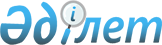 О бюджетах города Тобыл, сельских округов Костанайского района на 2024-2026 годыРешение маслихата Костанайского района Костанайской области от 27 декабря 2023 года № 126.
      В соответствии со статьей 6 Закона Республики Казахстан "О местном государственном управлении и самоуправлении в Республике Казахстан", Костанайский районный маслихат РЕШИЛ:
      1. Утвердить бюджет города Тобыл на 2024-2026 годы согласно приложениям 1, 2 и 3 соответственно, в том числе на 2024 год в следующих объемах:
      1) доходы - 1287748,5 тысяч тенге, в том числе по:
      налоговым поступлениям - 526063,7 тысячи тенге;
      неналоговым поступлениям - 4368,0 тысяч тенге;
      поступлениям от продажи основного капитала - 35274,3 тысячи тенге;
      поступлениям трансфертов - 722042,5 тысячи тенге;
      2) затраты - 1338614,8 тысячи тенге;
      3) чистое бюджетное кредитование - 0,0 тысяч тенге, в том числе:
      бюджетные кредиты - 0,0 тысяч тенге;
      погашение бюджетных кредитов - 0,0 тысяч тенге;
      4) сальдо по операциям с финансовыми активами - 0,0 тысяч тенге;
      5) дефицит (профицит) бюджета - -50866,3 тысяч тенге;
      6) финансирование дефицита (использование профицита) бюджета - 50866,3 тысяч тенге.
      Сноска. Пункт 1 – в редакции решения маслихата Костанайского района Костанайской области от 28.05.2024 № 182 (вводится в действие с 01.01.2024).


      2. Утвердить бюджет Айсаринского сельского округа на 2024-2026 годы согласно приложениям 4, 5 и 6 соответственно, в том числе на 2024 год в следующих объемах:
      1) доходы - 380070,7 тысяч тенге, в том числе по:
      налоговым поступлениям - 23959,0 тысяч тенге;
      неналоговым поступлениям - 82,0 тысячи тенге;
      поступлениям от продажи основного капитала - 0,0 тысяч тенге;
      поступлениям трансфертов - 356029,7 тысяч тенге;
      2) затраты - 388144,6 тысячи тенге;
      3) чистое бюджетное кредитование - 0,0 тысяч тенге, в том числе:
      бюджетные кредиты - 0,0 тысяч тенге;
      погашение бюджетных кредитов - 0,0 тысяч тенге;
      4) сальдо по операциям с финансовыми активами - 0,0 тысяч тенге;
      5) дефицит (профицит) бюджета - -8073,9 тысячи тенге;
      6) финансирование дефицита (использование профицита) бюджета - 8073,9 тысячи тенге.
      Сноска. Пункт 2 – в редакции решения маслихата Костанайского района Костанайской области от 28.05.2024 № 182 (вводится в действие с 01.01.2024).


      3. Учесть, что в бюджете Айсаринского сельского округа предусмотрен объем субвенций, передаваемых из районного бюджета на 2024 год в сумме 19697,0 тысяч тенге.
      4. Утвердить бюджет Александровского сельского округа на 2024-2026 годы согласно приложениям 7, 8 и 9 соответственно, в том числе на 2024 год в следующих объемах:
      1) доходы - 207266,1 тысяч тенге, в том числе по:
      налоговым поступлениям - 20703,0 тысячи тенге;
      неналоговым поступлениям - 0,0 тысяч тенге;
      поступлениям от продажи основного капитала - 422,0 тысячи тенге;
      поступлениям трансфертов - 186141,1 тысяча тенге;
      2) затраты - 216869,5 тысяч тенге;
      3) чистое бюджетное кредитование - 0,0 тысяч тенге, в том числе:
      бюджетные кредиты - 0,0 тысяч тенге;
      погашение бюджетных кредитов - 0,0 тысяч тенге;
      4) сальдо по операциям с финансовыми активами - 0,0 тысяч тенге;
      5) дефицит (профицит) бюджета - -9603,4 тысячи тенге;
      6) финансирование дефицита (использование профицита) бюджета - 9603,4 тысячи тенге.
      Сноска. Пункт 4 – в редакции решения маслихата Костанайского района Костанайской области от 28.05.2024 № 182 (вводится в действие с 01.01.2024).


      5. Учесть, что в бюджете Александровского сельского округа предусмотрен объем субвенций, передаваемых из районного бюджета на 2024 год в сумме 18689,0 тысяч тенге.
      6. Утвердить бюджет Белозерского сельского округа на 2024-2026 годы согласно приложениям 10, 11 и 12 соответственно, в том числе на 2024 год в следующих объемах:
      1) доходы - 68656,1 тысяч тенге, в том числе по:
      налоговым поступлениям - 12367,0 тысяч тенге;
      неналоговым поступлениям - 0,0 тысяч тенге;
      поступлениям от продажи основного капитала - 0,0 тысяч тенге;
      поступлениям трансфертов - 56289,1 тысяч тенге;
      2) затраты - 73487,1 тысяч тенге;
      3) чистое бюджетное кредитование - 0,0 тысяч тенге, в том числе:
      бюджетные кредиты - 0,0 тысяч тенге;
      погашение бюджетных кредитов - 0,0 тысяч тенге;
      4) сальдо по операциям с финансовыми активами - 0,0 тысяч тенге;
      5) дефицит (профицит) бюджета - -4831,0 тысяча тенге;
      6) финансирование дефицита (использование профицита) бюджета - 4831,0 тысяча тенге.
      Сноска. Пункт 6 – в редакции решения маслихата Костанайского района Костанайской области от 28.05.2024 № 182 (вводится в действие с 01.01.2024).


      7. Учесть, что в бюджете Белозерского сельского округа предусмотрен объем субвенций, передаваемых из районного бюджета на 2024 год в сумме 18985,0 тысяч тенге.
      8. Утвердить бюджет Владимировского сельского округа на 2024-2026 годы согласно приложениям 13, 14 и 15 соответственно, в том числе на 2024 год в следующих объемах:
      1) доходы - 308752,2 тысячи тенге, в том числе по:
      налоговым поступлениям - 17999,1 тысяч тенге;
      неналоговым поступлениям - 0,0 тысяч тенге;
      поступлениям от продажи основного капитала - 234,9 тысячи тенге;
      поступлениям трансфертов - 290518,2 тысяч тенге;
      2) затраты - 310619,5 тысяч тенге;
      3) чистое бюджетное кредитование - 0,0 тысяч тенге, в том числе:
      бюджетные кредиты - 0,0 тысяч тенге;
      погашение бюджетных кредитов - 0,0 тысяч тенге;
      4) сальдо по операциям с финансовыми активами - 0,0 тысяч тенге;
      5) дефицит (профицит) бюджета - -1867,3 тысяч тенге;
      6) финансирование дефицита (использование профицита) бюджета - 1867,3 тысяч тенге.
      Сноска. Пункт 8 – в редакции решения маслихата Костанайского района Костанайской области от 28.05.2024 № 182 (вводится в действие с 01.01.2024).


      9. Учесть, что в бюджете Владимировского сельского округа предусмотрен объем субвенций, передаваемых из районного бюджета на 2024 год в сумме 27241,0 тысяча тенге.
      10. Утвердить бюджет Жамбылского сельского округа на 2024-2026 годы согласно приложениям 16, 17 и 18 соответственно, в том числе на 2024 год в следующих объемах:
      1) доходы - 206908,4 тысяч тенге, в том числе по:
      налоговым поступлениям - 16860,0 тысяч тенге;
      неналоговым поступлениям - 125,0 тысяч тенге;
      поступлениям от продажи основного капитала - 724,0 тысячи тенге;
      поступлениям трансфертов - 189199,4 тысяч тенге;
      2) затраты - 227063,1 тысячи тенге;
      3) чистое бюджетное кредитование - 0,0 тысяч тенге, в том числе:
      бюджетные кредиты - 0,0 тысяч тенге;
      погашение бюджетных кредитов - 0,0 тысяч тенге;
      4) сальдо по операциям с финансовыми активами - 0,0 тысяч тенге;
      5) дефицит (профицит) бюджета - - 20154,7 тысячи тенге;
      6) финансирование дефицита (использование профицита) бюджета - 20154,7 тысячи тенге.
      Сноска. Пункт 10 – в редакции решения маслихата Костанайского района Костанайской области от 28.05.2024 № 182 (вводится в действие с 01.01.2024).


      11. Учесть, что в бюджете Жамбылского сельского округа предусмотрен объем субвенций, передаваемых из районного бюджета на 2024 год в сумме 25353,0 тысячи тенге.
      12. Утвердить бюджет Ждановского сельского округа на 2024-2026 годы согласно приложениям 19, 20 и 21 соответственно, в том числе на 2024 год в следующих объемах:
      1) доходы - 106505,6 тысяч тенге, в том числе по:
      налоговым поступлениям - 8667,0 тысяч тенге;
      неналоговым поступлениям - 0,0 тысяч тенге;
      поступлениям от продажи основного капитала - 1072,0 тысячи тенге;
      поступлениям трансфертов - 96766,6 тысяч тенге;
      2) затраты - 113457,8 тысяч тенге;
      3) чистое бюджетное кредитование - 0,0 тысяч тенге, в том числе:
      бюджетные кредиты - 0,0 тысяч тенге;
      погашение бюджетных кредитов - 0,0 тысяч тенге;
      4) сальдо по операциям с финансовыми активами - 0,0 тысяч тенге;
      5) дефицит (профицит) бюджета - - 6952,2 тысячи тенге;
      6) финансирование дефицита (использование профицита) бюджета - 6952,2 тысячи тенге.
      Сноска. Пункт 12 – в редакции решения маслихата Костанайского района Костанайской области от 28.05.2024 № 182 (вводится в действие с 01.01.2024).


      13. Учесть, что в бюджете Ждановского сельского округа предусмотрен объем субвенций, передаваемых из районного бюджета на 2024 год в сумме 23301,0 тысяча тенге.
      14. Утвердить бюджет Заречного сельского округа на 2024-2026 годы согласно приложениям 22, 23 и 24 соответственно, в том числе на 2024 год в следующих объемах:
      1) доходы - 538463,4 тысячи тенге, в том числе по:
      налоговым поступлениям - 133944,5 тысячи тенге;
      неналоговым поступлениям - 250,0 тысяч тенге;
      поступлениям от продажи основного капитала - 789,5 тысяч тенге;
      поступлениям трансфертов - 403479,4 тысяч тенге;
      2) затраты - 557743,1 тысячи тенге;
      3) чистое бюджетное кредитование - 0,0 тысяч тенге, в том числе:
      бюджетные кредиты - 0,0 тысяч тенге;
      погашение бюджетных кредитов - 0,0 тысяч тенге;
      4) сальдо по операциям с финансовыми активами - 0,0 тысяч тенге;
      5) дефицит (профицит) бюджета - -19279,7 тысяч тенге;
      6) финансирование дефицита (использование профицита) бюджета - 19279,7 тысяч тенге.
      Сноска. Пункт 14 – в редакции решения маслихата Костанайского района Костанайской области от 28.05.2024 № 182 (вводится в действие с 01.01.2024).


      15. Утвердить бюджет Майкольского сельского округа на 2024-2026 годы согласно приложениям 25, 26 и 27 соответственно, в том числе на 2024 год в следующих объемах:
      1) доходы - 150100,4 тысяч тенге, в том числе по:
      налоговым поступлениям - 21340,0 тысяч тенге;
      неналоговым поступлениям - 209,0 тысяч тенге;
      поступлениям от продажи основного капитала - 0,0 тысяч тенге;
      поступлениям трансфертов - 128551,4 тысяча тенге;
      2) затраты - 155741,2 тысяча тенге;
      3) чистое бюджетное кредитование - 0,0 тысяч тенге, в том числе:
      бюджетные кредиты - 0,0 тысяч тенге;
      погашение бюджетных кредитов - 0,0 тысяч тенге;
      4) сальдо по операциям с финансовыми активами - 0,0 тысяч тенге;
      5) дефицит (профицит) бюджета - -5640,8 тысяч тенге;
      6) финансирование дефицита (использование профицита) бюджета - 5640,8 тысяч тенге.
      Сноска. Пункт 15 – в редакции решения маслихата Костанайского района Костанайской области от 28.05.2024 № 182 (вводится в действие с 01.01.2024).


      16. Учесть, что в бюджете Майкольского сельского округа предусмотрен объем субвенций, передаваемых из районного бюджета на 2024 год в сумме 22732,0 тысячи тенге.
      17. Утвердить бюджет Московского сельского округа на 2024-2026 годы согласно приложениям 28, 29 и 30 соответственно, в том числе на 2024 год в следующих объемах:
      1) доходы - 207355,6 тысяч тенге, в том числе по:
      налоговым поступлениям - 17103,0 тысячи тенге;
      неналоговым поступлениям - 0,0 тысяч тенге;
      поступлениям от продажи основного капитала - 0,0 тысяч тенге;
      поступлениям трансфертов - 190252,6 тысячи тенге;
      2) затраты - 210538,5 тысяч тенге;
      3) чистое бюджетное кредитование - 0,0 тысяч тенге, в том числе:
      бюджетные кредиты - 0,0 тысяч тенге;
      погашение бюджетных кредитов - 0,0 тысяч тенге;
      4) сальдо по операциям с финансовыми активами - 0,0 тысяч тенге;
      5) дефицит (профицит) бюджета - -3182,9 тысячи тенге;
      6) финансирование дефицита (использование профицита) бюджета - 3182,9 тысячи тенге.
      Сноска. Пункт 17 – в редакции решения маслихата Костанайского района Костанайской области от 28.05.2024 № 182 (вводится в действие с 01.01.2024).


      18. Учесть, что в бюджете Московского сельского округа предусмотрен объем субвенций, передаваемых из районного бюджета на 2024 год в сумме 27911,0 тысяч тенге.
      19. Утвердить бюджет Мичуринского сельского округа на 2024-2026 годы согласно приложениям 31, 32 и 33 соответственно, в том числе на 2024 год в следующих объемах:
      1) доходы - 272881,4 тысяча тенге, в том числе по:
      налоговым поступлениям - 105939,0 тысяч тенге;
      неналоговым поступлениям - 0,0 тысяч тенге;
      поступлениям от продажи основного капитала - 11156,0 тысяч тенге;
      поступлениям трансфертов - 155786,4 тысяч тенге;
      2) затраты - 296790,1 тысяч тенге;
      3) чистое бюджетное кредитование - 0,0 тысяч тенге, в том числе:
      бюджетные кредиты - 0,0 тысяч тенге;
      погашение бюджетных кредитов - 0,0 тысяч тенге;
      4) сальдо по операциям с финансовыми активами - 0,0 тысяч тенге;
      5) дефицит (профицит) бюджета - -23908,7 тысяч тенге;
      6) финансирование дефицита (использование профицита) бюджета - 23908,7 тысяч тенге.
      Сноска. Пункт 19 – в редакции решения маслихата Костанайского района Костанайской области от 28.05.2024 № 182 (вводится в действие с 01.01.2024).


      20. Утвердить бюджет Надеждинского сельского округа на 2024-2026 годы согласно приложениям 34, 35 и 36 соответственно, в том числе на 2024 год в следующих объемах:
      1) доходы - 427022,8 тысячи тенге, в том числе по:
      налоговым поступлениям - 15624,0 тысячи тенге;
      неналоговым поступлениям - 0,0 тысяч тенге;
      поступлениям от продажи основного капитала - 2907,0 тысяч тенге;
      поступлениям трансфертов - 408491,8 тысяча тенге;
      2) затраты - 432774,8 тысячи тенге;
      3) чистое бюджетное кредитование - 0,0 тысяч тенге, в том числе:
      бюджетные кредиты - 0,0 тысяч тенге;
      погашение бюджетных кредитов - 0,0 тысяч тенге;
      4) сальдо по операциям с финансовыми активами - 0,0 тысяч тенге;
      5) дефицит (профицит) бюджета - -5752,0 тысячи тенге;
      6) финансирование дефицита (использование профицита) бюджета - 5752,0 тысячи тенге.
      Сноска. Пункт 20 – в редакции решения маслихата Костанайского района Костанайской области от 28.05.2024 № 182 (вводится в действие с 01.01.2024).


      21. Учесть, что в бюджете Надеждинского сельского округа предусмотрен объем субвенций, передаваемых из районного бюджета на 2024 год в сумме 23383,0 тысячи тенге.
      22. Утвердить бюджет Озерного сельского округа на 2024-2026 годы согласно приложениям 37, 38 и 39 соответственно, в том числе на 2024 год в следующих объемах:
      1) доходы - 63640,6 тысячи тенге, в том числе по:
      налоговым поступлениям - 11054,0 тысячи тенге;
      неналоговым поступлениям - 187,0 тысяч тенге;
      поступлениям от продажи основного капитала - 1000,0 тысяч тенге;
      поступлениям трансфертов - 51399,6 тысяч тенге;
      2) затраты - 71209,7 тысяч тенге;
      3) чистое бюджетное кредитование - 0,0 тысяч тенге, в том числе:
      бюджетные кредиты - 0,0 тысяч тенге;
      погашение бюджетных кредитов - 0,0 тысяч тенге;
      4) сальдо по операциям с финансовыми активами - 0,0 тысяч тенге;
      5) дефицит (профицит) бюджета - -7569,1 тысяч тенге;
      6) финансирование дефицита (использование профицита) бюджета - 7569,1 тысяч тенге.
      Сноска. Пункт 22 – в редакции решения маслихата Костанайского района Костанайской области от 28.05.2024 № 182 (вводится в действие с 01.01.2024).


      23. Учесть, что в бюджете Озерного сельского округа предусмотрен объем субвенций, передаваемых из районного бюджета на 2024 год в сумме 21196,0 тысяч тенге.
      24. Утвердить бюджет Октябрьского сельского округа на 2024-2026 годы согласно приложениям 40, 41 и 42 соответственно, в том числе на 2024 год в следующих объемах:
      1) доходы - 188594,7 тысячи тенге, в том числе по:
      налоговым поступлениям - 53064,3 тысячи тенге;
      неналоговым поступлениям - 0,0 тысяч тенге;
      поступлениям от продажи основного капитала - 101,7 тысяча тенге;
      поступлениям трансфертов - 135428,7 тысяч тенге;
      2) затраты - 191581,0 тысяча тенге;
      3) чистое бюджетное кредитование - 0,0 тысяч тенге, в том числе:
      бюджетные кредиты - 0,0 тысяч тенге;
      погашение бюджетных кредитов - 0,0 тысяч тенге;
      4) сальдо по операциям с финансовыми активами - 0,0 тысяч тенге;
      5) дефицит (профицит) бюджета - -2986,3 тысяч тенге;
      6) финансирование дефицита (использование профицита) бюджета - 2986,3 тысяч тенге.
      Сноска. Пункт 24 – в редакции решения маслихата Костанайского района Костанайской области от 28.05.2024 № 182 (вводится в действие с 01.01.2024).


      25. Учесть, что в бюджете Октябрьского сельского округа предусмотрен объем субвенций, передаваемых из районного бюджета на 2024 год в сумме 1287,0 тысяч тенге.
      26. Утвердить бюджет Садчиковского сельского округа на 2024-2026 годы согласно приложениям 43, 44 и 45 соответственно, в том числе на 2024 год в следующих объемах:
      1) доходы - 135721,9 тысяча тенге, в том числе по:
      налоговым поступлениям - 27200,0 тысяч тенге;
      неналоговым поступлениям - 0,0 тысяч тенге;
      поступлениям от продажи основного капитала - 0,0 тысяч тенге;
      поступлениям трансфертов - 108521,9 тысяча тенге;
      2) затраты - 141303,4 тысячи тенге;
      3) чистое бюджетное кредитование - 0,0 тысяч тенге, в том числе:
      бюджетные кредиты - 0,0 тысяч тенге;
      погашение бюджетных кредитов - 0,0 тысяч тенге;
      4) сальдо по операциям с финансовыми активами - 0,0 тысяч тенге;
      5) дефицит (профицит) бюджета - -5581,5 тысяча тенге;
      6) финансирование дефицита (использование профицита) бюджета - 5581,5 тысяча тенге.
      Сноска. Пункт 26 – в редакции решения маслихата Костанайского района Костанайской области от 28.05.2024 № 182 (вводится в действие с 01.01.2024).


      27. Учесть, что в бюджете Садчиковского сельского округа предусмотрен объем субвенций, передаваемых из районного бюджета на 2024 год в сумме 19752,0 тысячи тенге.
      28. Утвердить бюджет Ульяновского сельского округа на 2024-2026 годы согласно приложениям 46, 47 и 48 соответственно, в том числе на 2024 год в следующих объемах:
      1) доходы - 90387,4 тысяч тенге, в том числе по:
      налоговым поступлениям - 2895,0 тысяч тенге;
      неналоговым поступлениям - 0,0 тысяч тенге;
      поступлениям от продажи основного капитала - 0,0 тысяч тенге;
      поступлениям трансфертов - 87492,4 тысячи тенге;
      2) затраты - 90624,1 тысячи тенге;
      3) чистое бюджетное кредитование - 0,0 тысяч тенге, в том числе:
      бюджетные кредиты - 0,0 тысяч тенге;
      погашение бюджетных кредитов - 0,0 тысяч тенге;
      4) сальдо по операциям с финансовыми активами - 0,0 тысяч тенге;
      5) дефицит (профицит) бюджета - -236,7 тысяч тенге;
      6) финансирование дефицита (использование профицита) бюджета - 236,7 тысячи тенге.
      Сноска. Пункт 28 – в редакции решения маслихата Костанайского района Костанайской области от 28.05.2024 № 182 (вводится в действие с 01.01.2024).


      29. Учесть, что в бюджете Ульяновского сельского округа предусмотрен объем субвенций, передаваемых из районного бюджета на 2024 год в сумме 28033,0 тысяч тенге.
      30. Настоящее решение вводится в действие с 1 января 2024 года. Бюджет города Тобыл на 2024 год
      Сноска. Приложение 1 – в редакции решения маслихата Костанайского района Костанайской области от 28.05.2024 № 182 (вводится в действие с 01.01.2024). Бюджет города Тобыл на 2025 год Бюджет города Тобыл на 2026 год Бюджет Айсаринского сельского округа на 2024 год
      Сноска. Приложение 4 – в редакции решения маслихата Костанайского района Костанайской области от 28.05.2024 № 182 (вводится в действие с 01.01.2024). Бюджет Айсаринского сельского округа на 2025 год Бюджет Айсаринского сельского округа на 2026 год Бюджет Александровского сельского округа на 2024 год
      Сноска. Приложение 7 – в редакции решения маслихата Костанайского района Костанайской области от 28.05.2024 № 182 (вводится в действие с 01.01.2024). Бюджет Александровского сельского округа на 2025 год Бюджет Александровского сельского округа на 2026 год Бюджет Белозерского сельского округа на 2024 год
      Сноска. Приложение 10 – в редакции решения маслихата Костанайского района Костанайской области от 28.05.2024 № 182 (вводится в действие с 01.01.2024). Бюджет Белозерского сельского округа на 2025 год Бюджет Белозерского сельского округа на 2026 год Бюджет Владимировского сельского округа на 2024 год
      Сноска. Приложение 13 – в редакции решения маслихата Костанайского района Костанайской области от 28.05.2024 № 182 (вводится в действие с 01.01.2024). Бюджет Владимировского сельского округа на 2025 год Бюджет Владимировского сельского округа на 2026 год Бюджет Жамбылского сельского округа на 2024 год
      Сноска. Приложение 16 – в редакции решения маслихата Костанайского района Костанайской области от 28.05.2024 № 182 (вводится в действие с 01.01.2024). Бюджет Жамбылского сельского округа на 2025 год Бюджет Жамбылского сельского округа на 2026 год Бюджет Ждановского сельского округа на 2024 год
      Сноска. Приложение 19 – в редакции решения маслихата Костанайского района Костанайской области от 28.05.2024 № 182 (вводится в действие с 01.01.2024). Бюджет Ждановского сельского округа на 2025 год Бюджет Ждановского сельского округа на 2026 год Бюджет Заречного сельского округа на 2024 год
      Сноска. Приложение 22 – в редакции решения маслихата Костанайского района Костанайской области от 28.05.2024 № 182 (вводится в действие с 01.01.2024). Бюджет Заречного сельского округа на 2025 год Бюджет Заречного сельского округа на 2026 год Бюджет Майкольского сельского округа на 2024 год
      Сноска. Приложение 25 – в редакции решения маслихата Костанайского района Костанайской области от 28.05.2024 № 182 (вводится в действие с 01.01.2024). Бюджет Майкольского сельского округа на 2025 год Бюджет Майкольского сельского округа на 2026 год Бюджет Московского сельского округа на 2024 год
      Сноска. Приложение 28 – в редакции решения маслихата Костанайского района Костанайской области от 28.05.2024 № 182 (вводится в действие с 01.01.2024). Бюджет Московского сельского округа на 2025 год Бюджет Московского сельского округа на 2026 год Бюджет Мичуринского сельского округа на 2024 год
      Сноска. Приложение 31 – в редакции решения маслихата Костанайского района Костанайской области от 28.05.2024 № 182 (вводится в действие с 01.01.2024). Бюджет Мичуринского сельского округа на 2025 год Бюджет Мичуринского сельского округа на 2026 год Бюджет Надеждинского сельского округа на 2024 год
      Сноска. Приложение 34 – в редакции решения маслихата Костанайского района Костанайской области от 28.05.2024 № 182 (вводится в действие с 01.01.2024). Бюджет Надеждинского сельского округа на 2025 год Бюджет Надеждинского сельского округа на 2026 год Бюджет Озерного сельского округа на 2024 год
      Сноска. Приложение 37 – в редакции решения маслихата Костанайского района Костанайской области от 28.05.2024 № 182 (вводится в действие с 01.01.2024). Бюджет Озерного сельского округа на 2025 год Бюджет Озерного сельского округа на 2026 год Бюджет Октябрьского сельского округа на 2024 год
      Сноска. Приложение 40 – в редакции решения маслихата Костанайского района Костанайской области от 28.05.2024 № 182 (вводится в действие с 01.01.2024). Бюджет Октябрьского сельского округа на 2025 год Бюджет Октябрьского сельского округа на 2026 год Бюджет Садчиковского сельского округа на 2024 год
      Сноска. Приложение 43 – в редакции решения маслихата Костанайского района Костанайской области от 28.05.2024 № 182 (вводится в действие с 01.01.2024). Бюджет Садчиковского сельского округа на 2025 год Бюджет Садчиковского сельского округа на 2026 год Бюджет Ульяновского сельского округа на 2024 год
      Сноска. Приложение 46 – в редакции решения маслихата Костанайского района Костанайской области от 28.05.2024 № 182 (вводится в действие с 01.01.2024). Бюджет Ульяновского сельского округа на 2025 год Бюджет Ульяновского сельского округа на 2026 год
					© 2012. РГП на ПХВ «Институт законодательства и правовой информации Республики Казахстан» Министерства юстиции Республики Казахстан
				
      Председатель Костанайского районного маслихата 

М. Сартов
Приложение 1к решению Костанайскогорайонного маслихатаот 27 декабря 2023 года№ 126
Категория
Категория
Категория
Категория
Наименование
сумма, тысяч тенге
Класс
Класс
Класс
Наименование
сумма, тысяч тенге
Подкласс
Подкласс
Наименование
сумма, тысяч тенге
Специфика
Наименование
сумма, тысяч тенге
I. Доходы
1287748,5
1
00
0
00
Налоговые поступления
526063,7
1
01
0
00
Подоходный налог
356261,9
1
01
2
00
Индивидуальный подоходный налог
356261,9
1
04
0
00
Налоги на собственность
163574,8
1
04
1
00
Налоги на имущество
4571,0
1
04
3
00
Земельный налог
6979,0
1
04
4
00
Налог на транспортные средства
152024,8
1
05
0
00
Внутренние налоги на товары, работы и услуги
6227,0
1
05
3
00
Поступления за использование природных и других ресурсов
2122,0
1
05
4
00
Сборы за ведение предпринимательской и профессиональной деятельности
4105,0
2
00
0
00
Неналоговые поступления
4368,0
2
01
0
00
Доходы от государственной собственности
4368,0
2
01
5
00
Доходы от аренды имущества, находящегося в государственной собственности
4318,0
2
04
0
00
Штрафы, пени, санкции, взыскания, налагаемые государственными учреждениями, финансируемыми из государственного бюджета, а также содержащимися и финансируемыми из бюджета (сметы расходов) Национального Банка Республики Казахстан
50,0
2
04
1
00
Штрафы, пени, санкции, взыскания, налагаемые государственными учреждениями, финансируемыми из государственного бюджета, а также содержащимися и финансируемыми из бюджета (сметы расходов) Национального Банка Республики Казахстан, за исключением поступлений от организаций нефтяного сектора, в Фонд компенсации потерпевшим и Фонд поддержки инфраструктуры образования
50,0
3
00
0
00
Поступления от продажи основного капитала
35274,3
3
03
0
00
Продажа земли и нематериальных активов
35274,3
3
03
1
00
Продажа земли
13905,9
3
03
2
00
Продажа нематериальных активов
21368,4
4
00
0
00
Поступления трансфертов
722042,5
4
02
0
00
Трансферты из вышестоящих органов государственного управления
722042,5
4
02
3
00
Трансферты из районного (города областного значения) бюджета
722042,5
Функциональная группа
Функциональная группа
Функциональная группа
Функциональная группа
Наименование
сумма, тысяч тенге
Функциональная подгруппа
Функциональная подгруппа
Функциональная подгруппа
Наименование
сумма, тысяч тенге
Администратор бюджетных программ
Администратор бюджетных программ
Наименование
сумма, тысяч тенге
Программа
Наименование
сумма, тысяч тенге
II. Затраты
1338614,8
01
Государственные услуги общего характера
143051,0
1
Представительные, исполнительные и другие органы, выполняющие общие функции государственного управления
143051,0
124
Аппарат акима города районного значения, села, поселка, сельского округа
143051,0
001
Услуги по обеспечению деятельности акима города районного значения, села, поселка, сельского округа
123051,0
022
Капитальные расходы государственного органа
20000,0
07
Жилищно-коммунальное хозяйство
443118,2
3
Благоустройство населенных пунктов
443118,2
124
Аппарат акима города районного значения, села, поселка, сельского округа
443118,2
008
Освещение улиц в населенных пунктах
206126,0
009
Обеспечение санитарии населенных пунктов
30700,0
011
Благоустройство и озеленение населенных пунктов
206292,2
12
Транспорт и коммуникации
752443,9
1
Автомобильный транспорт
752443,9
124
Аппарат акима города районного значения, села, поселка, сельского округа
752443,9
013
Обеспечение функционирования автомобильных дорог в городах районного значения, селах, поселках, сельских округах
752443,9
15
Трансферты
1,7
1
Трансферты
1,7
124
Аппарат акима города районного значения, села, поселка, сельского округа
1,7
048
Возврат неиспользованных (недоиспользованных) целевых трансфертов
1,7
III. Чистое бюджетное кредитование
0,0
Функциональная группа
Функциональная группа
Функциональная группа
Функциональная группа
Наименование
сумма, тысяч тенге
Функциональная подгруппа
Функциональная подгруппа
Функциональная подгруппа
Наименование
сумма, тысяч тенге
Администратор бюджетных программ
Администратор бюджетных программ
Наименование
сумма, тысяч тенге
Программа
Наименование
сумма, тысяч тенге
IV. Сальдо по операциям с финансовыми активами
0,0
V. Дефицит (профицит) бюджета
-50866,3
VI. Финансирование дефицита (использование профицита) бюджета
50866,3Приложение 2к решению Костанайскогорайонного маслихатаот 27 декабря 2023 года№ 126
Категория
Категория
Категория
Категория
Наименование
сумма, тысяч тенге
Класс
Класс
Класс
Наименование
сумма, тысяч тенге
Подкласс
Подкласс
Наименование
сумма, тысяч тенге
Специфика
Наименование
сумма, тысяч тенге
I. Доходы
505581,0
1
00
0
00
Налоговые поступления
500907,0
1
01
0
00
Подоходный налог
348712,0
1
01
2
00
Индивидуальный подоходный налог
348712,0
1
04
0
00
Налоги на собственность
145532,0
1
04
1
00
Налоги на имущество
4891,0
1
04
3
00
Земельный налог
7467,0
1
04
4
00
Налог на транспортные средства
133174,0
1
05
0
00
Внутренние налоги на товары, работы и услуги
6663,0
1
05
3
00
Поступления за использование природных и других ресурсов
2270,0
1
05
4
00
Сборы за ведение предпринимательской и профессиональной деятельности
4393,0
2
00
0
00
Неналоговые поступления
4674,0
2
01
0
00
Доходы от государственной собственности
4620,0
2
01
5
00
Доходы от аренды имущества, находящегося в государственной собственности
4620,0
2
04
0
00
Штрафы, пени, санкции, взыскания, налагаемые государственными учреждениями, финансируемыми из государственного бюджета, а также содержащимися и финансируемыми из бюджета (сметы расходов) Национального Банка Республики Казахстан
54,0
2
04
1
00
Штрафы, пени, санкции, взыскания, налагаемые государственными учреждениями, финансируемыми из государственного бюджета, а также содержащимися и финансируемыми из бюджета (сметы расходов) Национального Банка Республики Казахстан, за исключением поступлений от организаций нефтяного сектора, в Фонд компенсации потерпевшим и Фонд поддержки инфраструктуры образования
54,0
Функциональная группа
Функциональная группа
Функциональная группа
Функциональная группа
Наименование
сумма, тысяч тенге
Функциональная подгруппа
Функциональная подгруппа
Функциональная подгруппа
Наименование
сумма, тысяч тенге
Администратор бюджетных программ
Администратор бюджетных программ
Наименование
сумма, тысяч тенге
Программа
Наименование
сумма, тысяч тенге
II. Затраты
505581,0
01
Государственные услуги общего характера
96602,0
1
Представительные, исполнительные и другие органы, выполняющие общие функции государственного управления
96602,0
124
Аппарат акима города районного значения, села, поселка, сельского округа
96602,0
001
Услуги по обеспечению деятельности акима города районного значения, села, поселка, сельского округа
96602,0
07
Жилищно-коммунальное хозяйство
217056,0
3
Благоустройство населенных пунктов
217056,0
124
Аппарат акима города районного значения, села, поселка, сельского округа
217056,0
008
Освещение улиц в населенных пунктах
61007,0
009
Обеспечение санитарии населенных пунктов
10298,0
011
Благоустройство и озеленение населенных пунктов
145751,0
12
Транспорт и коммуникации
191923,0
1
Автомобильный транспорт
191923,0
124
Аппарат акима города районного значения, села, поселка, сельского округа
191923,0
013
Обеспечение функционирования автомобильных дорог в городах районного значения, селах, поселках, сельских округах
191923,0
III. Чистое бюджетное кредитование
0,0
Функциональная группа
Функциональная группа
Функциональная группа
Функциональная группа
Наименование
сумма, тысяч тенге
Функциональная подгруппа
Функциональная подгруппа
Функциональная подгруппа
Наименование
сумма, тысяч тенге
Администратор бюджетных программ
Администратор бюджетных программ
Наименование
сумма, тысяч тенге
Программа
Наименование
сумма, тысяч тенге
IV. Сальдо по операциям с финансовыми активами
0,0
V. Дефицит (профицит) бюджета
0,0
VI. Финансирование дефицита (использование профицита) бюджета
0,0Приложение 3к решению Костанайскогорайонного маслихатаот 27 декабря 2023 года№ 126
Категория
Категория
Категория
Категория
Наименование
сумма, тысяч тенге
Класс
Класс
Класс
Наименование
сумма, тысяч тенге
Подкласс
Подкласс
Наименование
сумма, тысяч тенге
Специфика
Наименование
сумма, тысяч тенге
I. Доходы
540971,0
1
00
0
00
Налоговые поступления
535970,0
1
01
0
00
Подоходный налог
373121,0
1
01
2
00
Индивидуальный подоходный налог
373121,0
1
04
0
00
Налоги на собственность
155720,0
1
04
1
00
Налоги на имущество
5234,0
1
04
3
00
Земельный налог
7989,0
1
04
4
00
Налог на транспортные средства
142497,0
1
05
0
00
Внутренние налоги на товары, работы и услуги
7129,0
1
05
3
00
Поступления за использование природных и других ресурсов
2429,0
1
05
4
00
Сборы за ведение предпринимательской и профессиональной деятельности
4700,0
2
00
0
00
Неналоговые поступления
5001,0
2
01
0
00
Доходы от государственной собственности
4944,0
2
01
5
00
Доходы от аренды имущества, находящегося в государственной собственности
4944,0
2
04
0
00
Штрафы, пени, санкции, взыскания, налагаемые государственными учреждениями, финансируемыми из государственного бюджета, а также содержащимися и финансируемыми из бюджета (сметы расходов) Национального Банка Республики Казахстан
57,0
2
04
1
00
Штрафы, пени, санкции, взыскания, налагаемые государственными учреждениями, финансируемыми из государственного бюджета, а также содержащимися и финансируемыми из бюджета (сметы расходов) Национального Банка Республики Казахстан, за исключением поступлений от организаций нефтяного сектора, в Фонд компенсации потерпевшим и Фонд поддержки инфраструктуры образования
57,0
Функциональная группа
Функциональная группа
Функциональная группа
Функциональная группа
Наименование
сумма, тысяч тенге
Функциональная подгруппа
Функциональная подгруппа
Функциональная подгруппа
Наименование
сумма, тысяч тенге
Администратор бюджетных программ
Администратор бюджетных программ
Наименование
сумма, тысяч тенге
Программа
Наименование
сумма, тысяч тенге
II. Затраты
540971,0
01
Государственные услуги общего характера
97466,0
1
Представительные, исполнительные и другие органы, выполняющие общие функции государственного управления
97466,0
124
Аппарат акима города районного значения, села, поселка, сельского округа
97466,0
001
Услуги по обеспечению деятельности акима города районного значения, села, поселка, сельского округа
97466,0
07
Жилищно-коммунальное хозяйство
244865,0
3
Благоустройство населенных пунктов
244865,0
124
Аппарат акима города районного значения, села, поселка, сельского округа
244865,0
008
Освещение улиц в населенных пунктах
63142,0
009
Обеспечение санитарии населенных пунктов
10658,0
011
Благоустройство и озеленение населенных пунктов
171065,0
12
Транспорт и коммуникации
198640,0
1
Автомобильный транспорт
198640,0
124
Аппарат акима города районного значения, села, поселка, сельского округа
198640,0
013
Обеспечение функционирования автомобильных дорог в городах районного значения, селах, поселках, сельских округах
198640,0
III. Чистое бюджетное кредитование
0,0
Функциональная группа
Функциональная группа
Функциональная группа
Функциональная группа
Наименование
сумма, тысяч тенге
Функциональная подгруппа
Функциональная подгруппа
Функциональная подгруппа
Наименование
сумма, тысяч тенге
Администратор бюджетных программ
Администратор бюджетных программ
Наименование
сумма, тысяч тенге
Программа
Наименование
сумма, тысяч тенге
IV. Сальдо по операциям с финансовыми активами
0,0
V. Дефицит (профицит) бюджета
0,0
VI. Финансирование дефицита (использование профицита) бюджета
0,0Приложение 4к решению Костанайскогорайонного маслихатаот 27 декабря 2023 года№ 126
Категория
Категория
Категория
Категория
Наименование
сумма, тысяч тенге
Класс
Класс
Класс
Наименование
сумма, тысяч тенге
Подкласс
Подкласс
Наименование
сумма, тысяч тенге
Специфика
Наименование
сумма, тысяч тенге
I. Доходы
380070,7
1
00
0
00
Налоговые поступления
23959,0
1
01
0
00
Подоходный налог
9620,0
1
01
2
00
Индивидуальный подоходный налог
9620,0
1
04
0
00
Налоги на собственность
12939,0
1
04
1
00
Налоги на имущество
165,0
1
04
3
00
Земельный налог
119,0
1
04
4
00
Налог на транспортные средства
6075,0
1
04
5
00
Единый земельный налог
6580,0
1
05
0
00
Внутренние налоги на товары, работы и услуги
1400,0
1
05
3
00
Поступления за использование природных и других ресурсов
1400,0
2
00
0
00
Неналоговые поступления
82,0
2
01
0
00
Доходы от государственной собственности
82,0
2
01
5
00
Доходы от аренды имущества, находящегося в государственной собственности
82,0
4
00
0
00
Поступления трансфертов
356029,7
4
02
0
00
Трансферты из вышестоящих органов государственного управления
356029,7
4
02
3
00
Трансферты из районного (города областного значения) бюджета
356029,7
Функциональная группа
Функциональная группа
Функциональная группа
Функциональная группа
Наименование
сумма, тысяч тенге
Функциональная подгруппа
Функциональная подгруппа
Функциональная подгруппа
Наименование
сумма, тысяч тенге
Администратор бюджетных программ
Администратор бюджетных программ
Наименование
сумма, тысяч тенге
Программа
Наименование
сумма, тысяч тенге
II. Затраты
388144,6
01
Государственные услуги общего характера
37339,0
1
Представительные, исполнительные и другие органы, выполняющие общие функции государственного управления
37339,0
124
Аппарат акима города районного значения, села, поселка, сельского округа
37339,0
001
Услуги по обеспечению деятельности акима города районного значения, села, поселка, сельского округа
36939,0
022
Капитальные расходы государственного органа
400,0
07
Жилищно-коммунальное хозяйство
28963,6
3
Благоустройство населенных пунктов
28963,6
124
Аппарат акима города районного значения, села, поселка, сельского округа
28963,6
008
Освещение улиц в населенных пунктах
8617,5
009
Обеспечение санитарии населенных пунктов
3956,4
011
Благоустройство и озеленение населенных пунктов
16389,7
12
Транспорт и коммуникации
16300,0
1
Автомобильный транспорт
16300,0
124
Аппарат акима города районного значения, села, поселка, сельского округа
16300,0
013
Обеспечение функционирования автомобильных дорог в городах районного значения, селах, поселках, сельских округах
16300,0
13
Прочие
305542,0
9
Прочие
305542,0
124
Аппарат акима города районного значения, села, поселка, сельского округа
305542,0
057
Реализация мероприятий по социальной и инженерной инфраструктуре в сельских населенных пунктах в рамках проекта "Ауыл-Ел бесігі"
305542,0
III. Чистое бюджетное кредитование
0,0
Функциональная группа
Функциональная группа
Функциональная группа
Функциональная группа
Наименование
сумма, тысяч тенге
Функциональная подгруппа
Функциональная подгруппа
Функциональная подгруппа
Наименование
сумма, тысяч тенге
Администратор бюджетных программ
Администратор бюджетных программ
Наименование
сумма, тысяч тенге
Программа
Наименование
сумма, тысяч тенге
IV. Сальдо по операциям с финансовыми активами
0,0
V. Дефицит (профицит) бюджета
-8073,9
VI. Финансирование дефицита (использование профицита) бюджета
8073,9Приложение 5к решению Костанайскогорайонного маслихатаот 27 декабря 2023 года№ 126
Категория
Категория
Категория
Категория
Наименование
сумма, тысяч тенге
Класс
Класс
Класс
Наименование
сумма, тысяч тенге
Подкласс
Подкласс
Наименование
сумма, тысяч тенге
Специфика
Наименование
сумма, тысяч тенге
I. Доходы
44226,0
1
00
0
00
Налоговые поступления
15888,0
1
01
0
00
Подоходный налог
7490,0
1
01
2
00
Индивидуальный подоходный налог
7490,0
1
04
0
00
Налоги на собственность
6998,0
1
04
1
00
Налоги на имущество
165,0
1
04
3
00
Земельный налог
119,0
1
04
4
00
Налог на транспортные средства
5644,0
1
04
5
01
Единый земельный налог
1070,0
1
05
0
00
Внутренние налоги на товары, работы и услуги
1400,0
1
05
3
00
Поступления за использование природных и других ресурсов
1400,0
2
00
0
00
Неналоговые поступления
85,0
2
01
0
00
Доходы от государственной собственности
85,0
2
01
5
00
Доходы от аренды имущества, находящегося в государственной собственности
85,0
4
00
0
00
Поступления трансфертов
28253,0
4
02
0
00
Трансферты из вышестоящих органов государственного управления
28253,0
4
02
3
00
Трансферты из районного (города областного значения) бюджета
28253,0
Функциональная группа
Функциональная группа
Функциональная группа
Функциональная группа
Наименование
сумма, тысяч тенге
Функциональная подгруппа
Функциональная подгруппа
Функциональная подгруппа
Наименование
сумма, тысяч тенге
Администратор бюджетных программ
Администратор бюджетных программ
Наименование
сумма, тысяч тенге
Программа
Наименование
сумма, тысяч тенге
II. Затраты
44226,0
01
Государственные услуги общего характера
36151,0
1
Представительные, исполнительные и другие органы, выполняющие общие функции государственного управления
36151,0
124
Аппарат акима города районного значения, села, поселка, сельского округа
36151,0
001
Услуги по обеспечению деятельности акима города районного значения, села, поселка, сельского округа
36151,0
07
Жилищно-коммунальное хозяйство
5571,0
3
Благоустройство населенных пунктов
5571,0
124
Аппарат акима города районного значения, села, поселка, сельского округа
5571,0
008
Освещение улиц в населенных пунктах
2511,0
009
Обеспечение санитарии населенных пунктов
2335,0
011
Благоустройство и озеленение населенных пунктов
725,0
12
Транспорт и коммуникации
2504,0
1
Автомобильный транспорт
2504,0
124
Аппарат акима города районного значения, села, поселка, сельского округа
2504,0
013
Обеспечение функционирования автомобильных дорог в городах районного значения, селах, поселках, сельских округах
2504,0
III. Чистое бюджетное кредитование
0,0
Функциональная группа
Функциональная группа
Функциональная группа
Функциональная группа
Наименование
сумма, тысяч тенге
Функциональная подгруппа
Функциональная подгруппа
Функциональная подгруппа
Наименование
сумма, тысяч тенге
Администратор бюджетных программ
Администратор бюджетных программ
Наименование
сумма, тысяч тенге
Программа
Наименование
сумма, тысяч тенге
IV. Сальдо по операциям с финансовыми активами
0,0
V. Дефицит (профицит) бюджета
0,0
VI. Финансирование дефицита (использование профицита) бюджета
0,0Приложение 6к решению Костанайскогорайонного маслихатаот 27 декабря 2023 года№ 126
Категория
Категория
Категория
Категория
Наименование
сумма, тысяч тенге
Класс
Класс
Класс
Наименование
сумма, тысяч тенге
Подкласс
Подкласс
Наименование
сумма, тысяч тенге
Специфика
Наименование
сумма, тысяч тенге
I. Доходы
44897,0
1
00
0
00
Налоговые поступления
16883,0
1
01
0
00
Подоходный налог
8013,0
1
01
2
00
Индивидуальный подоходный налог
8013,0
1
04
0
00
Налоги на собственность
7470,0
1
04
1
00
Налоги на имущество
165,0
1
04
3
00
Земельный налог
119,0
1
04
4
00
Налог на транспортные средства
6041,0
1
04
5
01
Единый земельный налог
1145,0
1
05
0
00
Внутренние налоги на товары, работы и услуги
1400,0
1
05
3
00
Поступления за использование природных и других ресурсов
1400,0
2
00
0
00
Неналоговые поступления
88,0
2
01
0
00
Доходы от государственной собственности
88,0
2
01
5
00
Доходы от аренды имущества, находящегося в государственной собственности
88,0
4
00
0
00
Поступления трансфертов
27926,0
4
02
0
00
Трансферты из вышестоящих органов государственного управления
27926,0
4
02
3
00
Трансферты из районного (города областного значения) бюджета
27926,0
Функциональная группа
Функциональная группа
Функциональная группа
Функциональная группа
Наименование
сумма, тысяч тенге
Функциональная подгруппа
Функциональная подгруппа
Функциональная подгруппа
Наименование
сумма, тысяч тенге
Администратор бюджетных программ
Администратор бюджетных программ
Наименование
сумма, тысяч тенге
Программа
Наименование
сумма, тысяч тенге
II. Затраты
44897,0
01
Государственные услуги общего характера
36539,0
1
Представительные, исполнительные и другие органы, выполняющие общие функции государственного управления
36539,0
124
Аппарат акима города районного значения, села, поселка, сельского округа
36539,0
001
Услуги по обеспечению деятельности акима города районного значения, села, поселка, сельского округа
36539,0
07
Жилищно-коммунальное хозяйство
5766,0
3
Благоустройство населенных пунктов
5766,0
124
Аппарат акима города районного значения, села, поселка, сельского округа
5766,0
008
Освещение улиц в населенных пунктах
2599,0
009
Обеспечение санитарии населенных пунктов
2416,0
011
Благоустройство и озеленение населенных пунктов
751,0
12
Транспорт и коммуникации
2592,0
1
Автомобильный транспорт
2592,0
124
Аппарат акима города районного значения, села, поселка, сельского округа
2592,0
013
Обеспечение функционирования автомобильных дорог в городах районного значения, селах, поселках, сельских округах
2592,0
III. Чистое бюджетное кредитование
0,0
Функциональная группа
Функциональная группа
Функциональная группа
Функциональная группа
Наименование
сумма, тысяч тенге
Функциональная подгруппа
Функциональная подгруппа
Функциональная подгруппа
Наименование
сумма, тысяч тенге
Администратор бюджетных программ
Администратор бюджетных программ
Наименование
сумма, тысяч тенге
Программа
Наименование
сумма, тысяч тенге
IV. Сальдо по операциям с финансовыми активами
0,0
V. Дефицит (профицит) бюджета
0,0
VI. Финансирование дефицита (использование профицита) бюджета
0,0Приложение 7к решению Костанайскогорайонного маслихатаот 27 декабря 2023 года№ 126
Категория
Категория
Категория
Категория
Наименование
сумма, тысяч тенге
Класс
Класс
Класс
Наименование
сумма, тысяч тенге
Подкласс
Подкласс
Наименование
сумма, тысяч тенге
Специфика
Наименование
сумма, тысяч тенге
I. Доходы
207266,1
1
00
0
00
Налоговые поступления
20703,0
1
01
0
00
Подоходный налог
8085,0
1
01
2
00
Индивидуальный подоходный налог
8085,0
1
04
0
00
Налоги на собственность
12618,0
1
04
1
00
Налоги на имущество
200,0
1
04
3
00
Земельный налог
10,0
1
04
4
00
Налог на транспортные средства
6400,0
1
04
5
00
Единый земельный налог
6008,0
3
00
0
00
Поступления от продажи основного капитала
422,0
3
03
0
00
Продажа земли и нематериальных активов
422,0
3
03
1
00
Продажа земли
422,0
4
00
0
00
Поступления трансфертов
186141,1
4
02
0
00
Трансферты из вышестоящих органов государственного управления
186141,1
4
02
3
00
Трансферты из районного (города областного значения) бюджета
186141,1
Функциональная группа
Функциональная группа
Функциональная группа
Функциональная группа
Наименование
сумма, тысяч тенге
Функциональная подгруппа
Функциональная подгруппа
Функциональная подгруппа
Наименование
сумма, тысяч тенге
Администратор бюджетных программ
Администратор бюджетных программ
Наименование
сумма, тысяч тенге
Программа
Наименование
сумма, тысяч тенге
II. Затраты
216869,5
01
Государственные услуги общего характера
33859,0
1
Представительные, исполнительные и другие органы, выполняющие общие функции государственного управления
33859,0
124
Аппарат акима города районного значения, села, поселка, сельского округа
33859,0
001
Услуги по обеспечению деятельности акима города районного значения, села, поселка, сельского округа
33459,0
022
Капитальные расходы государственного органа
400,0
07
Жилищно-коммунальное хозяйство
15441,8
3
Благоустройство населенных пунктов
15441,8
124
Аппарат акима города районного значения, села, поселка, сельского округа
15441,8
008
Освещение улиц в населенных пунктах
7955,0
009
Обеспечение санитарии населенных пунктов
1596,0
011
Благоустройство и озеленение населенных пунктов
5890,8
12
Транспорт и коммуникации
167568,6
1
Автомобильный транспорт
167568,6
124
Аппарат акима города районного значения, села, поселка, сельского округа
167568,6
013
Обеспечение функционирования автомобильных дорог в городах районного значения, селах, поселках, сельских округах
167568,6
15
Трансферты
0,1
1
Трансферты
0,1
124
Аппарат акима города районного значения, села, поселка, сельского округа
0,1
048
Возврат неиспользованных (недоиспользованных) целевых трансфертов
0,1
III. Чистое бюджетное кредитование
0,0
Функциональная группа
Функциональная группа
Функциональная группа
Функциональная группа
Наименование
сумма, тысяч тенге
Функциональная подгруппа
Функциональная подгруппа
Функциональная подгруппа
Наименование
сумма, тысяч тенге
Администратор бюджетных программ
Администратор бюджетных программ
Наименование
сумма, тысяч тенге
Программа
Наименование
сумма, тысяч тенге
IV. Сальдо по операциям с финансовыми активами
0,0
V. Дефицит (профицит) бюджета
-9603,4
VI. Финансирование дефицита (использование профицита) бюджета
9603,4Приложение 8к решению Костанайскогорайонного маслихатаот 27 декабря 2023 года№ 126
Категория
Категория
Категория
Категория
Наименование
сумма, тысяч тенге
Класс
Класс
Класс
Наименование
сумма, тысяч тенге
Подкласс
Подкласс
Наименование
сумма, тысяч тенге
Специфика
Наименование
сумма, тысяч тенге
I. Доходы
39009,0
1
00
0
00
Налоговые поступления
14043,0
1
01
0
00
Подоходный налог
8650,0
1
01
2
00
Индивидуальный подоходный налог
8650,0
1
04
0
00
Налоги на собственность
5393,0
1
04
1
00
Налоги на имущество
214,0
1
04
3
00
Земельный налог
11,0
1
04
4
00
Налог на транспортные средства
4815,0
1
04
5
00
Единый земельный налог
353,0
4
00
0
00
Поступления трансфертов
24966,0
4
02
0
00
Трансферты из вышестоящих органов государственного управления
24966,0
4
02
3
00
Трансферты из районного (города областного значения) бюджета
24966,0
Функциональная группа
Функциональная группа
Функциональная группа
Функциональная группа
Наименование
сумма, тысяч тенге
Функциональная подгруппа
Функциональная подгруппа
Функциональная подгруппа
Наименование
сумма, тысяч тенге
Администратор бюджетных программ
Администратор бюджетных программ
Наименование
сумма, тысяч тенге
Программа
Наименование
сумма, тысяч тенге
II. Затраты
39009,0
01
Государственные услуги общего характера
33466,0
1
Представительные, исполнительные и другие органы, выполняющие общие функции государственного управления
33466,0
124
Аппарат акима города районного значения, села, поселка, сельского округа
33466,0
001
Услуги по обеспечению деятельности акима города районного значения, села, поселка, сельского округа
33466,0
07
Жилищно-коммунальное хозяйство
3966,0
3
Благоустройство населенных пунктов
3966,0
124
Аппарат акима города районного значения, села, поселка, сельского округа
3966,0
008
Освещение улиц в населенных пунктах
2644,0
009
Обеспечение санитарии населенных пунктов
523,0
011
Благоустройство и озеленение населенных пунктов
799,0
12
Транспорт и коммуникации
1577,0
1
Автомобильный транспорт
1577,0
124
Аппарат акима города районного значения, села, поселка, сельского округа
1577,0
013
Обеспечение функционирования автомобильных дорог в городах районного значения, селах, поселках, сельских округах
1577,0
III. Чистое бюджетное кредитование
0,0
Функциональная группа
Функциональная группа
Функциональная группа
Функциональная группа
Наименование
сумма, тысяч тенге
Функциональная подгруппа
Функциональная подгруппа
Функциональная подгруппа
Наименование
сумма, тысяч тенге
Администратор бюджетных программ
Администратор бюджетных программ
Наименование
сумма, тысяч тенге
Программа
Наименование
сумма, тысяч тенге
IV. Сальдо по операциям с финансовыми активами
0,0
V. Дефицит (профицит) бюджета
0,0
VI. Финансирование дефицита (использование профицита) бюджета
0,0Приложение 9к решению Костанайскогорайонного маслихатаот 27 декабря 2023 года№ 126
Категория
Категория
Категория
Категория
Наименование
сумма, тысяч тенге
Класс
Класс
Класс
Наименование
сумма, тысяч тенге
Подкласс
Подкласс
Наименование
сумма, тысяч тенге
Специфика
Наименование
сумма, тысяч тенге
I. Доходы
39538,0
1
00
0
00
Налоговые поступления
15027,0
1
01
0
00
Подоходный налог
9256,0
1
01
2
00
Индивидуальный подоходный налог
9256,0
1
04
0
00
Налоги на собственность
5771,0
1
04
1
00
Налоги на имущество
229,0
1
04
3
00
Земельный налог
12,0
1
04
4
00
Налог на транспортные средства
5152,0
1
04
5
00
Единый земельный налог
378,0
4
00
0
00
Поступления трансфертов
24511,0
4
02
0
00
Трансферты из вышестоящих органов государственного управления
24511,0
4
02
3
00
Трансферты из районного (города областного значения) бюджета
24511,0
Функциональная группа
Функциональная группа
Функциональная группа
Функциональная группа
Наименование
сумма, тысяч тенге
Функциональная подгруппа
Функциональная подгруппа
Функциональная подгруппа
Наименование
сумма, тысяч тенге
Администратор бюджетных программ
Администратор бюджетных программ
Наименование
сумма, тысяч тенге
Программа
Наименование
сумма, тысяч тенге
II. Затраты
39538,0
01
Государственные услуги общего характера
33801,0
1
Представительные, исполнительные и другие органы, выполняющие общие функции государственного управления
33801,0
124
Аппарат акима города районного значения, села, поселка, сельского округа
33801,0
001
Услуги по обеспечению деятельности акима города районного значения, села, поселка, сельского округа
33801,0
07
Жилищно-коммунальное хозяйство
4105,0
3
Благоустройство населенных пунктов
4105,0
124
Аппарат акима города районного значения, села, поселка, сельского округа
4105,0
008
Освещение улиц в населенных пунктах
2736,0
009
Обеспечение санитарии населенных пунктов
542,0
011
Благоустройство и озеленение населенных пунктов
827,0
12
Транспорт и коммуникации
1632,0
1
Автомобильный транспорт
1632,0
124
Аппарат акима города районного значения, села, поселка, сельского округа
1632,0
013
Обеспечение функционирования автомобильных дорог в городах районного значения, селах, поселках, сельских округах
1632,0
III. Чистое бюджетное кредитование
0,0
Функциональная группа
Функциональная группа
Функциональная группа
Функциональная группа
Наименование
сумма, тысяч тенге
Функциональная подгруппа
Функциональная подгруппа
Функциональная подгруппа
Наименование
сумма, тысяч тенге
Администратор бюджетных программ
Администратор бюджетных программ
Наименование
сумма, тысяч тенге
Программа
Наименование
сумма, тысяч тенге
IV. Сальдо по операциям с финансовыми активами
0,0
V. Дефицит (профицит) бюджета
0,0
VI. Финансирование дефицита (использование профицита) бюджета
0,0Приложение 10к решению Костанайскогорайонного маслихатаот 27 декабря 2023 года№ 126
Категория
Категория
Категория
Категория
Наименование
сумма, тысяч тенге
Класс
Класс
Класс
Наименование
сумма, тысяч тенге
Подкласс
Подкласс
Наименование
сумма, тысяч тенге
Специфика
Наименование
сумма, тысяч тенге
I. Доходы
68656,1
1
00
0
00
Налоговые поступления
12367,0
1
01
0
00
Подоходный налог
1700,0
1
01
2
00
Индивидуальный подоходный налог
1700,0
1
04
0
00
Налоги на собственность
10657,0
1
04
1
00
Налоги на имущество
36,0
1
04
4
00
Налог на транспортные средства
4945,0
1
04
5
00
Единый земельный налог
5676,0
1
05
0
00
Внутренние налоги на товары, работы и услуги
10,0
1
05
3
00
Поступления за использование природных и других ресурсов
10,0
4
00
0
00
Поступления трансфертов
56289,1
4
02
0
00
Трансферты из вышестоящих органов государственного управления
56289,1
4
02
3
00
Трансферты из районного (города областного значения) бюджета
56289,1
Функциональная группа
Функциональная группа
Функциональная группа
Функциональная группа
Наименование
сумма, тысяч тенге
Функциональная подгруппа
Функциональная подгруппа
Функциональная подгруппа
Наименование
сумма, тысяч тенге
Администратор бюджетных программ
Администратор бюджетных программ
Наименование
сумма, тысяч тенге
Программа
Наименование
сумма, тысяч тенге
II. Затраты
73487,1
01
Государственные услуги общего характера
40796,0
1
Представительные, исполнительные и другие органы, выполняющие общие функции государственного управления
40796,0
124
Аппарат акима города районного значения, села, поселка, сельского округа
40796,0
001
Услуги по обеспечению деятельности акима города районного значения, села, поселка, сельского округа
26090,4
022
Капитальные расходы государственного органа
14705,6
07
Жилищно-коммунальное хозяйство
19145,5
3
Благоустройство населенных пунктов
19145,5
124
Аппарат акима города районного значения, села, поселка, сельского округа
19145,5
008
Освещение улиц в населенных пунктах
9066,0
009
Обеспечение санитарии населенных пунктов
1307,0
011
Благоустройство и озеленение населенных пунктов
8772,5
12
Транспорт и коммуникации
13545,2
1
Автомобильный транспорт
13545,2
124
Аппарат акима города районного значения, села, поселка, сельского округа
13545,2
013
Обеспечение функционирования автомобильных дорог в городах районного значения, селах, поселках, сельских округах
13545,2
15
Трансферты
0,4
1
Трансферты
0,4
124
Аппарат акима города районного значения, села, поселка, сельского округа
0,4
048
Возврат неиспользованных (недоиспользованных) целевых трансфертов
0,4
III. Чистое бюджетное кредитование
0,0
Функциональная группа
Функциональная группа
Функциональная группа
Функциональная группа
Наименование
сумма, тысяч тенге
Функциональная подгруппа
Функциональная подгруппа
Функциональная подгруппа
Наименование
сумма, тысяч тенге
Администратор бюджетных программ
Администратор бюджетных программ
Наименование
сумма, тысяч тенге
Программа
Наименование
сумма, тысяч тенге
IV. Сальдо по операциям с финансовыми активами
0,0
V. Дефицит (профицит) бюджета
-4831,0
VI. Финансирование дефицита (использование профицита) бюджета
4831,0Приложение 11к решению Костанайскогорайонного маслихатаот 27 декабря 2023 года№ 126
Категория
Категория
Категория
Категория
Наименование
сумма, тысяч тенге
Класс
Класс
Класс
Наименование
сумма, тысяч тенге
Подкласс
Подкласс
Наименование
сумма, тысяч тенге
Специфика
Наименование
сумма, тысяч тенге
I. Доходы
29130,0
1
00
0
00
Налоговые поступления
5694,0
1
01
0
00
Подоходный налог
1819,0
1
01
2
00
Индивидуальный подоходный налог
1819,0
1
04
0
00
Налоги на собственность
3875,0
1
04
1
00
Налоги на имущество
36,0
1
04
3
00
Земельный налог
100,0
1
04
4
00
Налог на транспортные средства
3037,0
1
04
5
01
Единый земельный налог
702,0
4
00
0
00
Поступления трансфертов
23436,0
4
02
0
00
Трансферты из вышестоящих органов государственного управления
23436,0
4
02
3
00
Трансферты из районного (города областного значения) бюджета
23436,0
Функциональная группа
Функциональная группа
Функциональная группа
Функциональная группа
Наименование
сумма, тысяч тенге
Функциональная подгруппа
Функциональная подгруппа
Функциональная подгруппа
Наименование
сумма, тысяч тенге
Администратор бюджетных программ
Администратор бюджетных программ
Наименование
сумма, тысяч тенге
Программа
Наименование
сумма, тысяч тенге
II. Затраты
29130,0
01
Государственные услуги общего характера
25250,0
1
Представительные, исполнительные и другие органы, выполняющие общие функции государственного управления
25250,0
124
Аппарат акима города районного значения, села, поселка, сельского округа
25250,0
001
Услуги по обеспечению деятельности акима города районного значения, села, поселка, сельского округа
25250,0
07
Жилищно-коммунальное хозяйство
2166,0
3
Благоустройство населенных пунктов
2166,0
124
Аппарат акима города районного значения, села, поселка, сельского округа
2166,0
008
Освещение улиц в населенных пунктах
1457,0
009
Обеспечение санитарии населенных пунктов
318,0
011
Благоустройство и озеленение населенных пунктов
391,0
12
Транспорт и коммуникации
1714,0
1
Автомобильный транспорт
1714,0
124
Аппарат акима города районного значения, села, поселка, сельского округа
1714,0
013
Обеспечение функционирования автомобильных дорог в городах районного значения, селах, поселках, сельских округах
1714,0
III. Чистое бюджетное кредитование
0,0
Функциональная группа
Функциональная группа
Функциональная группа
Функциональная группа
Наименование
сумма, тысяч тенге
Функциональная подгруппа
Функциональная подгруппа
Функциональная подгруппа
Наименование
сумма, тысяч тенге
Администратор бюджетных программ
Администратор бюджетных программ
Наименование
сумма, тысяч тенге
Программа
Наименование
сумма, тысяч тенге
IV. Сальдо по операциям с финансовыми активами
0,0
V. Дефицит (профицит) бюджета
0,0
VI. Финансирование дефицита (использование профицита) бюджета
0,0Приложение 12к решению Костанайскогорайонного маслихатаот 27 декабря 2023 года№ 126
Категория
Категория
Категория
Категория
Наименование
сумма, тысяч тенге
Класс
Класс
Класс
Наименование
сумма, тысяч тенге
Подкласс
Подкласс
Наименование
сумма, тысяч тенге
Специфика
Наименование
сумма, тысяч тенге
I. Доходы
29793,0
1
00
0
00
Налоговые поступления
6042,0
1
01
0
00
Подоходный налог
1946,0
1
01
2
00
Индивидуальный подоходный налог
1946,0
1
04
0
00
Налоги на собственность
4096,0
1
04
1
00
Налоги на имущество
36,0
1
04
3
00
Земельный налог
100,0
1
04
4
00
Налог на транспортные средства
3233,0
1
04
5
01
Единый земельный налог
727,0
4
00
0
00
Поступления трансфертов
23751,0
4
02
0
00
Трансферты из вышестоящих органов государственного управления
23751,0
4
02
3
00
Трансферты из районного (города областного значения) бюджета
23751,0
Функциональная группа
Функциональная группа
Функциональная группа
Функциональная группа
Наименование
сумма, тысяч тенге
Функциональная подгруппа
Функциональная подгруппа
Функциональная подгруппа
Наименование
сумма, тысяч тенге
Администратор бюджетных программ
Администратор бюджетных программ
Наименование
сумма, тысяч тенге
Программа
Наименование
сумма, тысяч тенге
II. Затраты
29793,0
01
Государственные услуги общего характера
25777,0
1
Представительные, исполнительные и другие органы, выполняющие общие функции государственного управления
25777,0
124
Аппарат акима города районного значения, села, поселка, сельского округа
25777,0
001
Услуги по обеспечению деятельности акима города районного значения, села, поселка, сельского округа
25777,0
07
Жилищно-коммунальное хозяйство
2242,0
3
Благоустройство населенных пунктов
2242,0
124
Аппарат акима города районного значения, села, поселка, сельского округа
2242,0
008
Освещение улиц в населенных пунктах
1508,0
009
Обеспечение санитарии населенных пунктов
329,0
011
Благоустройство и озеленение населенных пунктов
405,0
12
Транспорт и коммуникации
1774,0
1
Автомобильный транспорт
1774,0
124
Аппарат акима города районного значения, села, поселка, сельского округа
1774,0
013
Обеспечение функционирования автомобильных дорог в городах районного значения, селах, поселках, сельских округах
1774,0
III. Чистое бюджетное кредитование
0,0
Функциональная группа
Функциональная группа
Функциональная группа
Функциональная группа
Наименование
сумма, тысяч тенге
Функциональная подгруппа
Функциональная подгруппа
Функциональная подгруппа
Наименование
сумма, тысяч тенге
Администратор бюджетных программ
Администратор бюджетных программ
Наименование
сумма, тысяч тенге
Программа
Наименование
сумма, тысяч тенге
IV. Сальдо по операциям с финансовыми активами
0,0
V. Дефицит (профицит) бюджета
0,0
VI. Финансирование дефицита (использование профицита) бюджета
0,0Приложение 13к решению Костанайскогорайонного маслихатаот 27 декабря 2023 года№ 126
Категория
Категория
Категория
Категория
Наименование
сумма, тысяч тенге
Класс
Класс
Класс
Наименование
сумма, тысяч тенге
Подкласс
Подкласс
Наименование
сумма, тысяч тенге
Специфика
Наименование
сумма, тысяч тенге
I. Доходы
308752,2
1
00
0
00
Налоговые поступления
17999,1
1
01
0
00
Подоходный налог
4712,0
1
01
2
00
Индивидуальный подоходный налог
4712,0
1
04
0
00
Налоги на собственность
13037,1
1
04
1
00
Налоги на имущество
200,0
1
04
3
00
Земельный налог
64,0
1
04
4
00
Налог на транспортные средства
8918,1
1
04
5
00
Единый земельный налог
3855,0
1
05
0
00
Внутринние налоги на товары, работы и услуги
250,0
1
05
3
00
Поступления за использование природных и других ресурсов
250,0
3
00
0
00
Поступления от продажи основного капитала
234,9
3
03
0
00
Продажа земли и нематериальных активов
234,9
3
03
2
00
Продажа нематериальных активов
234,9
4
00
0
00
Поступления трансфертов
290518,2
4
02
0
00
Трансферты из вышестоящих органов государственного управления
290518,2
4
02
3
00
Трансферты из районного (города областного значения) бюджета
290518,2
Функциональная группа
Функциональная группа
Функциональная группа
Функциональная группа
Наименование
сумма, тысяч тенге
Функциональная подгруппа
Функциональная подгруппа
Функциональная подгруппа
Наименование
сумма, тысяч тенге
Администратор бюджетных программ
Администратор бюджетных программ
Наименование
сумма, тысяч тенге
Программа
Наименование
сумма, тысяч тенге
II. Затраты
310619,5
01
Государственные услуги общего характера
44662,0
1
Представительные, исполнительные и другие органы, выполняющие общие функции государственного управления
44662,0
124
Аппарат акима города районного значения, села, поселка, сельского округа
44662,0
001
Услуги по обеспечению деятельности акима города районного значения, села, поселка, сельского округа
38072,0
022
Капитальные расходы государственного органа
6590,0
07
Жилищно-коммунальное хозяйство
21656,5
3
Благоустройство населенных пунктов
21656,5
124
Аппарат акима города районного значения, села, поселка, сельского округа
21656,5
008
Освещение улиц в населенных пунктах
15840,0
009
Обеспечение санитарии населенных пунктов
253,0
011
Благоустройство и озеленение населенных пунктов
5563,5
12
Транспорт и коммуникации
244299,7
1
Автомобильный транспорт
244299,7
124
Аппарат акима города районного значения, села, поселка, сельского округа
244299,7
013
Обеспечение функционирования автомобильных дорог в городах районного значения, селах, поселках, сельских округах
244299,7
15
Трансферты
1,3
1
Трансферты
1,3
124
Аппарат акима города районного значения, села, поселка, сельского округа
1,3
048
Возврат неиспользованных (недоиспользованных) целевых трансфертов
1,3
III. Чистое бюджетное кредитование
0,0
Функциональная группа
Функциональная группа
Функциональная группа
Функциональная группа
Наименование
сумма, тысяч тенге
Функциональная подгруппа
Функциональная подгруппа
Функциональная подгруппа
Наименование
сумма, тысяч тенге
Администратор бюджетных программ
Администратор бюджетных программ
Наименование
сумма, тысяч тенге
Программа
Наименование
сумма, тысяч тенге
IV. Сальдо по операциям с финансовыми активами
0,0
V. Дефицит (профицит) бюджета
-1867,3
VI. Финансирование дефицита (использование профицита) бюджета
1867,3Приложение 14к решению Костанайскогорайонного маслихатаот 27 декабря 2023 года№ 126
Категория
Категория
Категория
Категория
Наименование
сумма, тысяч тенге
Класс
Класс
Класс
Наименование
сумма, тысяч тенге
Подкласс
Подкласс
Наименование
сумма, тысяч тенге
Специфика
Наименование
сумма, тысяч тенге
I. Доходы
240332,0
1
00
0
00
Налоговые поступления
14159,0
1
01
0
00
Подоходный налог
5042,0
1
01
2
00
Индивидуальный подоходный налог
5042,0
1
04
0
00
Налоги на собственность
8851,0
1
04
1
00
Налоги на имущество
214,0
1
04
3
00
Земельный налог
68,0
1
04
4
00
Налог на транспортные средства
6584,0
1
04
5
00
Единый земельный налог
1985,0
1
05
0
00
Внутринние налоги на товары, работы и услуги
266,0
1
05
3
00
Поступления за использование природных и других ресурсов
266,0
4
00
0
00
Поступления трансфертов
226173,0
4
02
0
00
Трансферты из вышестоящих органов государственного управления
226173,0
4
02
3
00
Трансферты из районного (города областного значения) бюджета
226173,0
Функциональная группа
Функциональная группа
Функциональная группа
Функциональная группа
Наименование
сумма, тысяч тенге
Функциональная подгруппа
Функциональная подгруппа
Функциональная подгруппа
Наименование
сумма, тысяч тенге
Администратор бюджетных программ
Администратор бюджетных программ
Наименование
сумма, тысяч тенге
Программа
Наименование
сумма, тысяч тенге
II. Затраты
240332,0
01
Государственные услуги общего характера
37432,0
1
Представительные, исполнительные и другие органы, выполняющие общие функции государственного управления
37432,0
124
Аппарат акима города районного значения, села, поселка, сельского округа
37432,0
001
Услуги по обеспечению деятельности акима города районного значения, села, поселка, сельского округа
37432,0
07
Жилищно-коммунальное хозяйство
5494,0
3
Благоустройство населенных пунктов
5494,0
124
Аппарат акима города районного значения, села, поселка, сельского округа
5494,0
008
Освещение улиц в населенных пунктах
2939,0
009
Обеспечение санитарии населенных пунктов
262,0
011
Благоустройство и озеленение населенных пунктов
2293,0
12
Транспорт и коммуникации
1968,0
1
Автомобильный транспорт
1968,0
124
Аппарат акима города районного значения, села, поселка, сельского округа
1968,0
013
Обеспечение функционирования автомобильных дорог в городах районного значения, селах, поселках, сельских округах
1968,0
13
Прочие
195438,0
9
Прочие
195438,0
124
Аппарат акима города районного значения, села, поселка, сельского округа
195438,0
057
Реализация мероприятий по социальной и инженерной инфраструктуре в сельских населенных пунктах в рамках проекта "Ауыл-Ел бесігі"
195438,0
III. Чистое бюджетное кредитование
Функциональная группа
Функциональная группа
Функциональная группа
Функциональная группа
Наименование
сумма, тысяч тенге
Функциональная подгруппа
Функциональная подгруппа
Функциональная подгруппа
Наименование
сумма, тысяч тенге
Администратор бюджетных программ
Администратор бюджетных программ
Наименование
сумма, тысяч тенге
Программа
Наименование
сумма, тысяч тенге
IV. Сальдо по операциям с финансовыми активами
0,0
V. Дефицит (профицит) бюджета
0,0
VI. Финансирование дефицита (использование профицита) бюджета
0,0Приложение 15к решению Костанайскогорайонного маслихатаот 27 декабря 2023 года№ 126
Категория
Категория
Категория
Категория
Наименование
сумма, тысяч тенге
Класс
Класс
Класс
Наименование
сумма, тысяч тенге
Подкласс
Подкласс
Наименование
сумма, тысяч тенге
Специфика
Наименование
сумма, тысяч тенге
I. Доходы
45775,0
1
00
0
00
Налоговые поступления
15148,0
1
01
0
00
Подоходный налог
5394,0
1
01
2
00
Индивидуальный подоходный налог
5394,0
1
04
0
00
Налоги на собственность
9469,0
1
04
1
00
Налоги на имущество
228,0
1
04
3
00
Земельный налог
73,0
1
04
4
00
Налог на транспортные средства
7044,0
1
04
5
00
Единый земельный налог
2124,0
1
05
0
00
Внутринние налоги на товары, работы и услуги
285,0
1
05
3
00
Поступления за использование природных и других ресурсов
285,0
4
00
0
00
Поступления трансфертов
30627,0
4
02
0
00
Трансферты из вышестоящих органов государственного управления
30627,0
4
02
3
00
Трансферты из районного (города областного значения) бюджета
30627,0
Функциональная группа
Функциональная группа
Функциональная группа
Функциональная группа
Наименование
сумма, тысяч тенге
Функциональная подгруппа
Функциональная подгруппа
Функциональная подгруппа
Наименование
сумма, тысяч тенге
Администратор бюджетных программ
Администратор бюджетных программ
Наименование
сумма, тысяч тенге
Программа
Наименование
сумма, тысяч тенге
II. Затраты
45775,0
01
Государственные услуги общего характера
38052,0
1
Представительные, исполнительные и другие органы, выполняющие общие функции государственного управления
38052,0
124
Аппарат акима города районного значения, села, поселка, сельского округа
38052,0
001
Услуги по обеспечению деятельности акима города районного значения, села, поселка, сельского округа
38052,0
07
Жилищно-коммунальное хозяйство
5686,0
3
Благоустройство населенных пунктов
5686,0
124
Аппарат акима города районного значения, села, поселка, сельского округа
5686,0
008
Освещение улиц в населенных пунктах
3042,0
009
Обеспечение санитарии населенных пунктов
271,0
011
Благоустройство и озеленение населенных пунктов
2373,0
12
Транспорт и коммуникации
2037,0
1
Автомобильный транспорт
2037,0
124
Аппарат акима города районного значения, села, поселка, сельского округа
2037,0
013
Обеспечение функционирования автомобильных дорог в городах районного значения, селах, поселках, сельских округах
2037,0
III. Чистое бюджетное кредитование
0,0
Функциональная группа
Функциональная группа
Функциональная группа
Функциональная группа
Наименование
сумма, тысяч тенге
Функциональная подгруппа
Функциональная подгруппа
Функциональная подгруппа
Наименование
сумма, тысяч тенге
Администратор бюджетных программ
Администратор бюджетных программ
Наименование
сумма, тысяч тенге
Программа
Наименование
сумма, тысяч тенге
IV. Сальдо по операциям с финансовыми активами
0,0
V. Дефицит (профицит) бюджета
0,0
VI. Финансирование дефицита (использование профицита) бюджета
0,0Приложение 16к решению Костанайскогорайонного маслихатаот 27 декабря 2023 года№ 126
Категория
Категория
Категория
Категория
Наименование
сумма, тысяч тенге
Класс
Класс
Класс
Наименование
сумма, тысяч тенге
Подкласс
Подкласс
Наименование
сумма, тысяч тенге
Специфика
Наименование
сумма, тысяч тенге
I. Доходы
206908,4
1
00
0
00
Налоговые поступления
16860,0
1
01
0
00
Подоходный налог
5834,0
1
01
2
00
Индивидуальный подоходный налог
5834,0
1
04
0
00
Налоги на собственность
11026,0
1
04
1
00
Налоги на имущество
330,0
1
04
3
00
Земельный налог
220,0
1
04
4
00
Налог на транспортные средства
9560,0
1
04
5
00
Единый земельный налог
916,0
2
00
0
00
Неналоговые поступления
125,0
2
01
0
00
Доходы от государственной собственности
125,0
2
01
5
00
Доходы от аренды имущества, находящегося в государственной собственности
125,0
3
00
0
00
Поступления от продажи основного капитала
724,0
3
03
0
00
Продажа земли и нематериальных активов
724,0
3
03
2
00
Продажа нематериальных активов
724,0
4
00
0
00
Поступления трансфертов
189199,4
4
02
0
00
Трансферты из вышестоящих органов государственного управления
189199,4
4
02
3
00
Трансферты из районного (города областного значения) бюджета
189199,4
Функциональная группа
Функциональная группа
Функциональная группа
Функциональная группа
Наименование
сумма, тысяч тенге
Функциональная подгруппа
Функциональная подгруппа
Функциональная подгруппа
Наименование
сумма, тысяч тенге
Администратор бюджетных программ
Администратор бюджетных программ
Наименование
сумма, тысяч тенге
Программа
Наименование
сумма, тысяч тенге
II. Затраты
227063,1
01
Государственные услуги общего характера
43605,4
1
Представительные, исполнительные и другие органы, выполняющие общие функции государственного управления
43605,4
124
Аппарат акима города районного значения, села, поселка, сельского округа
43605,4
001
Услуги по обеспечению деятельности акима города районного значения, села, поселка, сельского округа
41605,4
022
Капитальные расходы государственного органа
2000,0
07
Жилищно-коммунальное хозяйство
24424,7
3
Благоустройство населенных пунктов
24424,7
124
Аппарат акима города районного значения, села, поселка, сельского округа
24424,7
008
Освещение улиц в населенных пунктах
13100,0
009
Обеспечение санитарии населенных пунктов
3000,0
011
Благоустройство и озеленение населенных пунктов
8324,7
12
Транспорт и коммуникации
159032,5
1
Автомобильный транспорт
159032,5
124
Аппарат акима города районного значения, села, поселка, сельского округа
159032,5
013
Обеспечение функционирования автомобильных дорог в городах районного значения, селах, поселках, сельских округах
159032,5
15
Трансферты
0,5
1
Трансферты
0,5
124
Аппарат акима города районного значения, села, поселка, сельского округа
0,5
048
Возврат неиспользованных (недоиспользованных) целевых трансфертов
0,5
III. Чистое бюджетное кредитование
0,0
Функциональная группа
Функциональная группа
Функциональная группа
Функциональная группа
Наименование
сумма, тысяч тенге
Функциональная подгруппа
Функциональная подгруппа
Функциональная подгруппа
Наименование
сумма, тысяч тенге
Администратор бюджетных программ
Администратор бюджетных программ
Наименование
сумма, тысяч тенге
Программа
Наименование
сумма, тысяч тенге
IV. Сальдо по операциям с финансовыми активами
0,0
V. Дефицит (профицит) бюджета
-20154,7
VI. Финансирование дефицита (использование профицита) бюджета
20154,7Приложение 17к решению Костанайскогорайонного маслихатаот 27 декабря 2023 года№ 126
Категория
Категория
Категория
Категория
Наименование
сумма, тысяч тенге
Класс
Класс
Класс
Наименование
сумма, тысяч тенге
Подкласс
Подкласс
Наименование
сумма, тысяч тенге
Специфика
Наименование
сумма, тысяч тенге
I. Доходы
51726,0
1
00
0
00
Налоговые поступления
14431,0
1
01
0
00
Подоходный налог
5198,0
1
01
2
00
Индивидуальный подоходный налог
5198,0
1
04
0
00
Налоги на собственность
9233,0
1
04
1
00
Налоги на имущество
330,0
1
04
3
00
Земельный налог
220,0
1
04
4
00
Налог на транспортные средства
7767,0
1
04
5
00
Единый земельный налог
916,0
2
00
0
00
Неналоговые поступления
120,0
2
01
0
00
Доходы от государственной собственности
120,0
2
01
5
00
Доходы от аренды имущества, находящегося в государственной собственности
120,0
4
00
0
00
Поступления трансфертов
37175,0
4
02
0
00
Трансферты из вышестоящих органов государственного управления
37175,0
4
02
3
00
Трансферты из районного (города областного значения) бюджета
37175,0
Функциональная группа
Функциональная группа
Функциональная группа
Функциональная группа
Наименование
сумма, тысяч тенге
Функциональная подгруппа
Функциональная подгруппа
Функциональная подгруппа
Наименование
сумма, тысяч тенге
Администратор бюджетных программ
Администратор бюджетных программ
Наименование
сумма, тысяч тенге
Программа
Наименование
сумма, тысяч тенге
II. Затраты
51726,0
01
Государственные услуги общего характера
41187,0
1
Представительные, исполнительные и другие органы, выполняющие общие функции государственного управления
41187,0
124
Аппарат акима города районного значения, села, поселка, сельского округа
41187,0
001
Услуги по обеспечению деятельности акима города районного значения, села, поселка, сельского округа
41187,0
07
Жилищно-коммунальное хозяйство
7997,0
3
Благоустройство населенных пунктов
7997,0
124
Аппарат акима города районного значения, села, поселка, сельского округа
7997,0
008
Освещение улиц в населенных пунктах
4759,0
009
Обеспечение санитарии населенных пунктов
1720,0
011
Благоустройство и озеленение населенных пунктов
1518,0
12
Транспорт и коммуникации
2542,0
1
Автомобильный транспорт
2542,0
124
Аппарат акима города районного значения, села, поселка, сельского округа
2542,0
013
Обеспечение функционирования автомобильных дорог в городах районного значения, селах, поселках, сельских округах
2542,0
III. Чистое бюджетное кредитование
0,0
Функциональная группа
Функциональная группа
Функциональная группа
Функциональная группа
Наименование
сумма, тысяч тенге
Функциональная подгруппа
Функциональная подгруппа
Функциональная подгруппа
Наименование
сумма, тысяч тенге
Администратор бюджетных программ
Администратор бюджетных программ
Наименование
сумма, тысяч тенге
Программа
Наименование
сумма, тысяч тенге
IV. Сальдо по операциям с финансовыми активами
0,0
V. Дефицит (профицит) бюджета
0,0
VI. Финансирование дефицита (использование профицита) бюджета
0,0Приложение 18к решению Костанайскогорайонного маслихатаот 27 декабря 2023 года№ 126
Категория
Категория
Категория
Категория
Наименование
сумма, тысяч тенге
Класс
Класс
Класс
Наименование
сумма, тысяч тенге
Подкласс
Подкласс
Наименование
сумма, тысяч тенге
Специфика
Наименование
сумма, тысяч тенге
I. Доходы
52531,0
1
00
0
00
Налоговые поступления
15340,0
1
01
0
00
Подоходный налог
5561,0
1
01
2
00
Индивидуальный подоходный налог
5561,0
1
04
0
00
Налоги на собственность
9779,0
1
04
1
00
Налоги на имущество
330,0
1
04
3
00
Земельный налог
220,0
1
04
4
00
Налог на транспортные средства
8313,0
1
04
5
00
Единый земельный налог
916,0
2
00
0
00
Неналоговые поступления
115,0
2
01
0
00
Доходы от государственной собственности
115,0
2
01
5
00
Доходы от аренды имущества, находящегося в государственной собственности
115,0
4
00
0
00
Поступления трансфертов
37076,0
4
02
0
00
Трансферты из вышестоящих органов государственного управления
37076,0
4
02
3
00
Трансферты из районного (города областного значения) бюджета
37076,0
Функциональная группа
Функциональная группа
Функциональная группа
Функциональная группа
Наименование
сумма, тысяч тенге
Функциональная подгруппа
Функциональная подгруппа
Функциональная подгруппа
Наименование
сумма, тысяч тенге
Администратор бюджетных программ
Администратор бюджетных программ
Наименование
сумма, тысяч тенге
Программа
Наименование
сумма, тысяч тенге
II. Затраты
52531,0
01
Государственные услуги общего характера
41623,0
1
Представительные, исполнительные и другие органы, выполняющие общие функции государственного управления
41623,0
124
Аппарат акима города районного значения, села, поселка, сельского округа
41623,0
001
Услуги по обеспечению деятельности акима города районного значения, села, поселка, сельского округа
41623,0
07
Жилищно-коммунальное хозяйство
8277,0
3
Благоустройство населенных пунктов
8277,0
124
Аппарат акима города районного значения, села, поселка, сельского округа
8277,0
008
Освещение улиц в населенных пунктах
4926,0
009
Обеспечение санитарии населенных пунктов
1780,0
011
Благоустройство и озеленение населенных пунктов
1571,0
12
Транспорт и коммуникации
2631,0
1
Автомобильный транспорт
2631,0
124
Аппарат акима города районного значения, села, поселка, сельского округа
2631,0
013
Обеспечение функционирования автомобильных дорог в городах районного значения, селах, поселках, сельских округах
2631,0
III. Чистое бюджетное кредитование
0,0
Функциональная группа
Функциональная группа
Функциональная группа
Функциональная группа
Наименование
сумма, тысяч тенге
Функциональная подгруппа
Функциональная подгруппа
Функциональная подгруппа
Наименование
сумма, тысяч тенге
Администратор бюджетных программ
Администратор бюджетных программ
Наименование
сумма, тысяч тенге
Программа
Наименование
сумма, тысяч тенге
IV. Сальдо по операциям с финансовыми активами
0,0
V. Дефицит (профицит) бюджета
0,0
VI. Финансирование дефицита (использование профицита) бюджета
0,0Приложение 19к решению Костанайскогорайонного маслихатаот 27 декабря 2023 года№ 126
Категория
Категория
Категория
Категория
Наименование
сумма, тысяч тенге
Класс
Класс
Класс
Наименование
сумма, тысяч тенге
Подкласс
Подкласс
Наименование
сумма, тысяч тенге
Специфика
Наименование
сумма, тысяч тенге
I. Доходы
106505,6
1
00
0
00
Налоговые поступления
8667,0
1
01
0
00
Подоходный налог
1532,0
1
01
2
00
Индивидуальный подоходный налог
1532,0
1
04
0
00
Налоги на собственность
5250,0
1
04
1
00
Налоги на имущество
24,0
1
04
3
00
Земельный налог
221,0
1
04
4
00
Налог на транспортные средства
1989,0
1
04
5
00
Единый земельный налог
3016,0
1
05
0
00
Внутринние налоги на товары, работы и услуги
1885,0
1
05
3
00
Поступления за использование природных и других ресурсов
1885,0
3
00
0
00
Поступления от продажи основного капитала
1072,0
3
03
0
00
Продажа земли и нематериальных активов
1072,0
3
03
2
00
Продажа нематериальных активов
1072,0
4
00
0
00
Поступления трансфертов
96766,6
4
02
0
00
Трансферты из вышестоящих органов государственного управления
96766,6
4
02
3
00
Трансферты из районного (города областного значения) бюджета
96766,6
Функциональная группа
Функциональная группа
Функциональная группа
Функциональная группа
Наименование
сумма, тысяч тенге
Функциональная подгруппа
Функциональная подгруппа
Функциональная подгруппа
Наименование
сумма, тысяч тенге
Администратор бюджетных программ
Администратор бюджетных программ
Наименование
сумма, тысяч тенге
Программа
Наименование
сумма, тысяч тенге
II. Затраты
113457,8
01
Государственные услуги общего характера
27405,5
1
Представительные, исполнительные и другие органы, выполняющие общие функции государственного управления
27405,5
124
Аппарат акима города районного значения, села, поселка, сельского округа
27405,5
001
Услуги по обеспечению деятельности акима города районного значения, села, поселка, сельского округа
26405,5
022
Капитальные расходы государственного органа
1000,0
07
Жилищно-коммунальное хозяйство
9112,6
3
Благоустройство населенных пунктов
9112,6
124
Аппарат акима города районного значения, села, поселка, сельского округа
9112,6
008
Освещение улиц в населенных пунктах
3100,0
009
Обеспечение санитарии населенных пунктов
1664,0
011
Благоустройство и озеленение населенных пунктов
4348,6
12
Транспорт и коммуникации
76938,0
1
Автомобильный транспорт
76938,0
124
Аппарат акима города районного значения, села, поселка, сельского округа
76938,0
013
Обеспечение функционирования автомобильных дорог в городах районного значения, селах, поселках, сельских округах
76938,0
15
Трансферты
1,7
1
Трансферты
1,7
124
Аппарат акима города районного значения, села, поселка, сельского округа
1,7
048
Возврат неиспользованных (недоиспользованных) целевых трансфертов
1,7
III. Чистое бюджетное кредитование
0,0
Функциональная группа
Функциональная группа
Функциональная группа
Функциональная группа
Наименование
сумма, тысяч тенге
Функциональная подгруппа
Функциональная подгруппа
Функциональная подгруппа
Наименование
сумма, тысяч тенге
Администратор бюджетных программ
Администратор бюджетных программ
Наименование
сумма, тысяч тенге
Программа
Наименование
сумма, тысяч тенге
IV. Сальдо по операциям с финансовыми активами
0,0
V. Дефицит (профицит) бюджета
-6952,2
VI. Финансирование дефицита (использование профицита) бюджета
6952,2Приложение 20к решению Костанайскогорайонного маслихатаот 27 декабря 2023 года№ 126
Категория
Категория
Категория
Категория
Наименование
сумма, тысяч тенге
Класс
Класс
Класс
Наименование
сумма, тысяч тенге
Подкласс
Подкласс
Наименование
сумма, тысяч тенге
Специфика
Наименование
сумма, тысяч тенге
I. Доходы
27834,0
1
00
0
00
Налоговые поступления
1828,0
1
01
0
00
Подоходный налог
596,0
1
01
2
00
Индивидуальный подоходный налог
596,0
1
04
0
00
Налоги на собственность
1232,0
1
04
1
00
Налоги на имущество
26,0
1
04
3
00
Земельный налог
236,0
1
04
4
00
Налог на транспортные средства
953,0
1
04
5
01
Единый земельный налог
17,0
4
00
0
00
Поступления трансфертов
26006,0
4
02
0
00
Трансферты из вышестоящих органов государственного управления
26006,0
4
02
3
00
Трансферты из районного (города областного значения) бюджета
26006,0
Функциональная группа
Функциональная группа
Функциональная группа
Функциональная группа
Наименование
сумма, тысяч тенге
Функциональная подгруппа
Функциональная подгруппа
Функциональная подгруппа
Наименование
сумма, тысяч тенге
Администратор бюджетных программ
Администратор бюджетных программ
Наименование
сумма, тысяч тенге
Программа
Наименование
сумма, тысяч тенге
II. Затраты
27834,0
01
Государственные услуги общего характера
25967,0
1
Представительные, исполнительные и другие органы, выполняющие общие функции государственного управления
25967,0
124
Аппарат акима города районного значения, села, поселка, сельского округа
25967,0
001
Услуги по обеспечению деятельности акима города районного значения, села, поселка, сельского округа
25967,0
07
Жилищно-коммунальное хозяйство
1268,0
3
Благоустройство населенных пунктов
1268,0
124
Аппарат акима города районного значения, села, поселка, сельского округа
1268,0
008
Освещение улиц в населенных пунктах
452,0
009
Обеспечение санитарии населенных пунктов
447,0
011
Благоустройство и озеленение населенных пунктов
369,0
12
Транспорт и коммуникации
599,0
1
Автомобильный транспорт
599,0
124
Аппарат акима города районного значения, села, поселка, сельского округа
599,0
013
Обеспечение функционирования автомобильных дорог в городах районного значения, селах, поселках, сельских округах
599,0
III. Чистое бюджетное кредитование
0,0
Функциональная группа
Функциональная группа
Функциональная группа
Функциональная группа
Наименование
сумма, тысяч тенге
Функциональная подгруппа
Функциональная подгруппа
Функциональная подгруппа
Наименование
сумма, тысяч тенге
Администратор бюджетных программ
Администратор бюджетных программ
Наименование
сумма, тысяч тенге
Программа
Наименование
сумма, тысяч тенге
IV. Сальдо по операциям с финансовыми активами
0,0
V. Дефицит (профицит) бюджета
0,0
VI. Финансирование дефицита (использование профицита) бюджета
0,0Приложение 21к решению Костанайскогорайонного маслихатаот 27 декабря 2023 года№ 126
Категория
Категория
Категория
Категория
Наименование
сумма, тысяч тенге
Класс
Класс
Класс
Наименование
сумма, тысяч тенге
Подкласс
Подкласс
Наименование
сумма, тысяч тенге
Специфика
Наименование
сумма, тысяч тенге
I. Доходы
28154,0
1
00
0
00
Налоговые поступления
1955,0
1
01
0
00
Подоходный налог
638,0
1
01
2
00
Индивидуальный подоходный налог
638,0
1
04
0
00
Налоги на собственность
1317,0
1
04
1
00
Налоги на имущество
28,0
1
04
3
00
Земельный налог
252,0
1
04
4
00
Налог на транспортные средства
1019,0
1
04
5
01
Единый земельный налог
18,0
4
00
0
00
Поступления трансфертов
26199,0
4
02
0
00
Трансферты из вышестоящих органов государственного управления
26199,0
4
02
3
00
Трансферты из районного (города областного значения) бюджета
26199,0
Функциональная группа
Функциональная группа
Функциональная группа
Функциональная группа
Наименование
сумма, тысяч тенге
Функциональная подгруппа
Функциональная подгруппа
Функциональная подгруппа
Наименование
сумма, тысяч тенге
Администратор бюджетных программ
Администратор бюджетных программ
Наименование
сумма, тысяч тенге
Программа
Наименование
сумма, тысяч тенге
II. Затраты
28154,0
01
Государственные услуги общего характера
26221,0
1
Представительные, исполнительные и другие органы, выполняющие общие функции государственного управления
26221,0
124
Аппарат акима города районного значения, села, поселка, сельского округа
26221,0
001
Услуги по обеспечению деятельности акима города районного значения, села, поселка, сельского округа
26221,0
07
Жилищно-коммунальное хозяйство
1313,0
3
Благоустройство населенных пунктов
1313,0
124
Аппарат акима города районного значения, села, поселка, сельского округа
1313,0
008
Освещение улиц в населенных пунктах
468,0
009
Обеспечение санитарии населенных пунктов
463,0
011
Благоустройство и озеленение населенных пунктов
382,0
12
Транспорт и коммуникации
620,0
1
Автомобильный транспорт
620,0
124
Аппарат акима города районного значения, села, поселка, сельского округа
620,0
013
Обеспечение функционирования автомобильных дорог в городах районного значения, селах, поселках, сельских округах
620,0
III. Чистое бюджетное кредитование
0,0
Функциональная группа
Функциональная группа
Функциональная группа
Функциональная группа
Наименование
сумма, тысяч тенге
Функциональная подгруппа
Функциональная подгруппа
Функциональная подгруппа
Наименование
сумма, тысяч тенге
Администратор бюджетных программ
Администратор бюджетных программ
Наименование
сумма, тысяч тенге
Программа
Наименование
сумма, тысяч тенге
IV. Сальдо по операциям с финансовыми активами
0,0
V. Дефицит (профицит) бюджета
0,0
VI. Финансирование дефицита (использование профицита) бюджета
0,0Приложение 22к решению Костанайскогорайонного маслихатаот 27 декабря 2023 года№ 126
Категория
Категория
Категория
Категория
Наименование
сумма, тысяч тенге
Класс
Класс
Класс
Наименование
сумма, тысяч тенге
Подкласс
Подкласс
Наименование
сумма, тысяч тенге
Специфика
Наименование
сумма, тысяч тенге
I. Доходы
538463,4
1
00
0
00
Налоговые поступления
133944,5
1
01
0
00
Подоходный налог
68000,0
1
01
2
00
Индивидуальный подоходный налог
68000,0
1
04
0
00
Налоги на собственность
63131,5
1
04
1
00
Налоги на имущество
1571,0
1
04
3
00
Земельный налог
350,0
1
04
4
00
Налог на транспортные средства
57210,5
1
04
5
00
Единый земельный налог
4000,0
1
05
0
00
Внутренние налоги на товары, работы и услуги
2813,0
1
05
3
00
Плата за пользование земельными участками
1000,0
1
05
4
00
Сборы за ведение предпринимательской и профессиональной деятельности
1813,0
2
00
0
00
Неналоговые поступления
250,0
2
01
0
00
Доходы от государственной собственности
250,0
2
01
5
00
Доходы от аренды имущества, находящегося в государственной собственности
250,0
3
00
0
00
Поступления от продажи основного капитала
789,5
3
03
0
00
Продажа земли и нематериальных активов
789,5
3
03
1
00
Продажа земли
666,4
3
03
2
00
Продажа нематериальных активов
123,1
4
00
0
00
Поступления трансфертов
403479,1
4
02
0
00
Трансферты из вышестоящих органов государственного управления
403479,1
4
02
3
00
Трансферты из районного (города областного значения) бюджета
403479,1
Функциональная группа
Функциональная группа
Функциональная группа
Функциональная группа
Наименование
сумма, тысяч тенге
Функциональная подгруппа
Функциональная подгруппа
Функциональная подгруппа
Наименование
сумма, тысяч тенге
Администратор бюджетных программ
Администратор бюджетных программ
Наименование
сумма, тысяч тенге
Программа
Наименование
сумма, тысяч тенге
II. Затраты
557743,1
01
Государственные услуги общего характера
58718,4
1
Представительные, исполнительные и другие органы, выполняющие общие функции государственного управления
58718,4
124
Аппарат акима города районного значения, села, поселка, сельского округа
58718,4
001
Услуги по обеспечению деятельности акима города районного значения, села, поселка, сельского округа
56623,0
022
Капитальные расходы государственного органа
2095,4
07
Жилищно-коммунальное хозяйство
143128,4
3
Благоустройство населенных пунктов
143128,4
124
Аппарат акима города районного значения, села, поселка, сельского округа
143128,4
008
Освещение улиц в населенных пунктах
54583,8
009
Обеспечение санитарии населенных пунктов
8959,0
011
Благоустройство и озеленение населенных пунктов
79585,6
12
Транспорт и коммуникации
355895,6
1
Автомобильный транспорт
355895,6
124
Аппарат акима города районного значения, села, поселка, сельского округа
355895,6
013
Обеспечение функционирования автомобильных дорог в городах районного значения, селах, поселках, сельских округах
355895,6
15
Трансферты
0,7
1
Трансферты
0,7
124
Аппарат акима города районного значения, села, поселка, сельского округа
0,7
048
Возврат неиспользованных (недоиспользованных) целевых трансфертов
0,7
III. Чистое бюджетное кредитование
0,0
Функциональная группа
Функциональная группа
Функциональная группа
Функциональная группа
Наименование
сумма, тысяч тенге
Функциональная подгруппа
Функциональная подгруппа
Функциональная подгруппа
Наименование
сумма, тысяч тенге
Администратор бюджетных программ
Администратор бюджетных программ
Наименование
сумма, тысяч тенге
Программа
Наименование
сумма, тысяч тенге
IV. Сальдо по операциям с финансовыми активами
0,0
V. Дефицит (профицит) бюджета
-19279,7
VI. Финансирование дефицита (использование профицита) бюджета
19279,7Приложение 23к решению Костанайскогорайонного маслихатаот 27 декабря 2023 года№ 126
Категория
Категория
Категория
Категория
Наименование
сумма, тысяч тенге
Класс
Класс
Класс
Наименование
сумма, тысяч тенге
Подкласс
Подкласс
Наименование
сумма, тысяч тенге
Специфика
Наименование
сумма, тысяч тенге
I. Доходы
99216,0
1
00
0
00
Налоговые поступления
98956,0
1
01
0
00
Подоходный налог
49000,0
1
01
2
00
Индивидуальный подоходный налог
49000,0
1
04
0
00
Налоги на собственность
47093,0
1
04
1
00
Налоги на имущество
1578,0
1
04
3
00
Земельный налог
355,0
1
04
4
00
Налог на транспортные средства
40660,0
1
04
5
00
Единый земельный налог
4500,0
1
05
0
00
Внутренние налоги на товары, работы и услуги
2863,0
1
05
3
00
Плата за пользование земельными участками
1050,0
1
05
4
00
Сборы за ведение предпринимательской и профессиональной деятельности
1813,0
2
00
0
00
Неналоговые поступления
260,0
2
01
0
00
Доходы от государственной собственности
260,0
2
01
5
00
Доходы от аренды имущества, находящегося в государственной собственности
260,0
Функциональная группа
Функциональная группа
Функциональная группа
Функциональная группа
Наименование
сумма, тысяч тенге
Функциональная подгруппа
Функциональная подгруппа
Функциональная подгруппа
Наименование
сумма, тысяч тенге
Администратор бюджетных программ
Администратор бюджетных программ
Наименование
сумма, тысяч тенге
Программа
Наименование
сумма, тысяч тенге
II. Затраты
99216,0
01
Государственные услуги общего характера
51022,0
1
Представительные, исполнительные и другие органы, выполняющие общие функции государственного управления
51022,0
124
Аппарат акима города районного значения, села, поселка, сельского округа
51022,0
001
Услуги по обеспечению деятельности акима города районного значения, села, поселка, сельского округа
51022,0
07
Жилищно-коммунальное хозяйство
24828,0
3
Благоустройство населенных пунктов
24828,0
124
Аппарат акима города районного значения, села, поселка, сельского округа
24828,0
008
Освещение улиц в населенных пунктах
14763,0
009
Обеспечение санитарии населенных пунктов
993,0
011
Благоустройство и озеленение населенных пунктов
9072,0
12
Транспорт и коммуникации
23366,0
1
Автомобильный транспорт
23366,0
124
Аппарат акима города районного значения, села, поселка, сельского округа
23366,0
013
Обеспечение функционирования автомобильных дорог в городах районного значения, селах, поселках, сельских округах
23366,0
III. Чистое бюджетное кредитование
0,0
Функциональная группа
Функциональная группа
Функциональная группа
Функциональная группа
Наименование
сумма, тысяч тенге
Функциональная подгруппа
Функциональная подгруппа
Функциональная подгруппа
Наименование
сумма, тысяч тенге
Администратор бюджетных программ
Администратор бюджетных программ
Наименование
сумма, тысяч тенге
Программа
Наименование
сумма, тысяч тенге
IV. Сальдо по операциям с финансовыми активами
0,0
V. Дефицит (профицит) бюджета
0,0
VI. Финансирование дефицита (использование профицита) бюджета
0,0Приложение 24к решению Костанайскогорайонного маслихатаот 27 декабря 2023 года№ 126
Категория
Категория
Категория
Категория
Наименование
сумма, тысяч тенге
Класс
Класс
Класс
Наименование
сумма, тысяч тенге
Подкласс
Подкласс
Наименование
сумма, тысяч тенге
Специфика
Наименование
сумма, тысяч тенге
I. Доходы
103624,0
1
00
0
00
Налоговые поступления
103354,0
1
01
0
00
Подоходный налог
50000,0
1
01
2
00
Индивидуальный подоходный налог
50000,0
1
04
0
00
Налоги на собственность
50441,0
1
04
1
00
Налоги на имущество
1580,0
1
04
3
00
Земельный налог
355,0
1
04
4
00
Налог на транспортные средства
43506,0
1
04
5
00
Единый земельный налог
5000,0
1
05
0
00
Внутренние налоги на товары, работы и услуги
2913,0
1
05
3
00
Плата за пользование земельными участками
1100,0
1
05
4
00
Сборы за ведение предпринимательской и профессиональной деятельности
1813,0
2
00
0
00
Неналоговые поступления
270,0
2
01
0
00
Доходы от государственной собственности
270,0
2
01
5
00
Доходы от аренды имущества, находящегося в государственной собственности
270,0
Функциональная группа
Функциональная группа
Функциональная группа
Функциональная группа
Наименование
сумма, тысяч тенге
Функциональная подгруппа
Функциональная подгруппа
Функциональная подгруппа
Наименование
сумма, тысяч тенге
Администратор бюджетных программ
Администратор бюджетных программ
Наименование
сумма, тысяч тенге
Программа
Наименование
сумма, тысяч тенге
II. Затраты
103624,0
01
Государственные услуги общего характера
51175,0
1
Представительные, исполнительные и другие органы, выполняющие общие функции государственного управления
51175,0
124
Аппарат акима города районного значения, села, поселка, сельского округа
51175,0
001
Услуги по обеспечению деятельности акима города районного значения, села, поселка, сельского округа
51175,0
07
Жилищно-коммунальное хозяйство
25697,0
3
Благоустройство населенных пунктов
25697,0
124
Аппарат акима города районного значения, села, поселка, сельского округа
25697,0
008
Освещение улиц в населенных пунктах
15280,0
009
Обеспечение санитарии населенных пунктов
1028,0
011
Благоустройство и озеленение населенных пунктов
9389,0
12
Транспорт и коммуникации
26752,0
1
Автомобильный транспорт
26752,0
124
Аппарат акима города районного значения, села, поселка, сельского округа
26752,0
013
Обеспечение функционирования автомобильных дорог в городах районного значения, селах, поселках, сельских округах
26752,0
III. Чистое бюджетное кредитование
0,0
Функциональная группа
Функциональная группа
Функциональная группа
Функциональная группа
Наименование
сумма, тысяч тенге
Функциональная подгруппа
Функциональная подгруппа
Функциональная подгруппа
Наименование
сумма, тысяч тенге
Администратор бюджетных программ
Администратор бюджетных программ
Наименование
сумма, тысяч тенге
Программа
Наименование
сумма, тысяч тенге
IV. Сальдо по операциям с финансовыми активами
0,0
V. Дефицит (профицит) бюджета
0,0
VI. Финансирование дефицита (использование профицита) бюджета
0,0Приложение 25к решению Костанайскогорайонного маслихатаот 27 декабря 2023 года№ 126
Категория
Категория
Категория
Категория
Наименование
сумма, тысяч тенге
Класс
Класс
Класс
Наименование
сумма, тысяч тенге
Подкласс
Подкласс
Наименование
сумма, тысяч тенге
Специфика
Наименование
сумма, тысяч тенге
I. Доходы
150100,4
1
00
0
00
Налоговые поступления
21340,0
1
01
0
00
Подоходный налог
5892,0
1
01
2
00
Индивидуальный подоходный налог
5892,0
1
04
0
00
Налоги на собственность
13924,0
1
04
1
00
Налоги на имущество
61,0
1
04
3
00
Земельный налог
369,0
1
04
4
00
Налог на транспортные средства
9361,0
1
04
5
00
Единый земельный налог
4133,0
1
05
0
00
Внутренние налоги на товары, работы и услуги
1524,0
1
05
3
00
Плата за пользование земельными участками
1067,0
1
05
4
00
Сборы за ведение предпринимательской и профессиональной деятельности
457,0
2
00
0
00
Неналоговые поступления
209,0
2
01
0
00
Доходы от государственной собственности
209,0
2
01
5
00
Доходы от аренды имущества, находящегося в государственной собственности
209,0
4
00
0
00
Поступления трансфертов
128551,4
4
02
0
00
Трансферты из вышестоящих органов государственного управления
128551,4
4
02
3
00
Трансферты из районного (города областного значения) бюджета
128551,4
Функциональная группа
Функциональная группа
Функциональная группа
Функциональная группа
Наименование
сумма, тысяч тенге
Функциональная подгруппа
Функциональная подгруппа
Функциональная подгруппа
Наименование
сумма, тысяч тенге
Администратор бюджетных программ
Администратор бюджетных программ
Наименование
сумма, тысяч тенге
Программа
Наименование
сумма, тысяч тенге
II. Затраты
155741,2
01
Государственные услуги общего характера
40466,6
1
Представительные, исполнительные и другие органы, выполняющие общие функции государственного управления
40466,6
124
Аппарат акима города районного значения, села, поселка, сельского округа
40466,6
001
Услуги по обеспечению деятельности акима города районного значения, села, поселка, сельского округа
40466,6
07
Жилищно-коммунальное хозяйство
15716,8
3
Благоустройство населенных пунктов
15716,8
124
Аппарат акима города районного значения, села, поселка, сельского округа
15716,8
008
Освещение улиц в населенных пунктах
9595,1
009
Обеспечение санитарии населенных пунктов
627,0
011
Благоустройство и озеленение населенных пунктов
5494,7
12
Транспорт и коммуникации
99557,5
1
Автомобильный транспорт
99557,5
124
Аппарат акима города районного значения, села, поселка, сельского округа
99557,5
013
Обеспечение функционирования автомобильных дорог в городах районного значения, селах, поселках, сельских округах
99557,5
15
Трансферты
0,3
1
Трансферты
0,3
124
Аппарат акима города районного значения, села, поселка, сельского округа
0,3
048
Возврат неиспользованных (недоиспользованных) целевых трансфертов
0,3
III. Чистое бюджетное кредитование
0,0
Функциональная группа
Функциональная группа
Функциональная группа
Функциональная группа
Наименование
сумма, тысяч тенге
Функциональная подгруппа
Функциональная подгруппа
Функциональная подгруппа
Наименование
сумма, тысяч тенге
Администратор бюджетных программ
Администратор бюджетных программ
Наименование
сумма, тысяч тенге
Программа
Наименование
сумма, тысяч тенге
IV. Сальдо по операциям с финансовыми активами
0,0
V. Дефицит (профицит) бюджета
-5640,8
VI. Финансирование дефицита (использование профицита) бюджета
5640,8Приложение 26к решению Костанайскогорайонного маслихатаот 27 декабря 2023 года№ 126
Категория
Категория
Категория
Категория
Наименование
сумма, тысяч тенге
Класс
Класс
Класс
Наименование
сумма, тысяч тенге
Подкласс
Подкласс
Наименование
сумма, тысяч тенге
Специфика
Наименование
сумма, тысяч тенге
I. Доходы
43776,0
1
00
0
00
Налоговые поступления
15229,0
1
01
0
00
Подоходный налог
1968,0
1
01
2
00
Индивидуальный подоходный налог
1968,0
1
04
0
00
Налоги на собственность
11644,0
1
04
1
00
Налоги на имущество
62,0
1
04
3
00
Земельный налог
371,0
1
04
4
00
Налог на транспортные средства
6872,0
1
04
5
00
Единый земельный налог
4339,0
1
05
0
00
Внутренние налоги на товары, работы и услуги
1617,0
1
05
3
00
Плата за пользование земельными участками
1142,0
1
05
4
00
Сборы за ведение предпринимательской и профессиональной деятельности
475,0
2
00
0
00
Неналоговые поступления
217,0
2
01
0
00
Доходы от государственной собственности
217,0
2
01
5
00
Доходы от аренды имущества, находящегося в государственной собственности
217,0
4
00
0
00
Поступления трансфертов
28330,0
4
02
0
00
Трансферты из вышестоящих органов государственного управления
28330,0
4
02
3
00
Трансферты из районного (города областного значения) бюджета
28330,0
Функциональная группа
Функциональная группа
Функциональная группа
Функциональная группа
Наименование
сумма, тысяч тенге
Функциональная подгруппа
Функциональная подгруппа
Функциональная подгруппа
Наименование
сумма, тысяч тенге
Администратор бюджетных программ
Администратор бюджетных программ
Наименование
сумма, тысяч тенге
Программа
Наименование
сумма, тысяч тенге
II. Затраты
43776,0
01
Государственные услуги общего характера
37327,0
1
Представительные, исполнительные и другие органы, выполняющие общие функции государственного управления
37327,0
124
Аппарат акима города районного значения, села, поселка, сельского округа
37327,0
001
Услуги по обеспечению деятельности акима города районного значения, села, поселка, сельского округа
37327,0
07
Жилищно-коммунальное хозяйство
4307,0
3
Благоустройство населенных пунктов
4307,0
124
Аппарат акима города районного значения, села, поселка, сельского округа
4307,0
008
Освещение улиц в населенных пунктах
2684,0
009
Обеспечение санитарии населенных пунктов
649,0
011
Благоустройство и озеленение населенных пунктов
974,0
12
Транспорт и коммуникации
2142,0
1
Автомобильный транспорт
2142,0
124
Аппарат акима города районного значения, села, поселка, сельского округа
2142,0
013
Обеспечение функционирования автомобильных дорог в городах районного значения, селах, поселках, сельских округах
2142,0
III. Чистое бюджетное кредитование
0,0
Функциональная группа
Функциональная группа
Функциональная группа
Функциональная группа
Наименование
сумма, тысяч тенге
Функциональная подгруппа
Функциональная подгруппа
Функциональная подгруппа
Наименование
сумма, тысяч тенге
Администратор бюджетных программ
Администратор бюджетных программ
Наименование
сумма, тысяч тенге
Программа
Наименование
сумма, тысяч тенге
IV. Сальдо по операциям с финансовыми активами
0,0
V. Дефицит (профицит) бюджета
0,0
VI. Финансирование дефицита (использование профицита) бюджета
0,0Приложение 27к решению Костанайскогорайонного маслихатаот 27 декабря 2023 года№ 126
Категория
Категория
Категория
Категория
Наименование
сумма, тысяч тенге
Класс
Класс
Класс
Наименование
сумма, тысяч тенге
Подкласс
Подкласс
Наименование
сумма, тысяч тенге
Специфика
Наименование
сумма, тысяч тенге
I. Доходы
44438,0
1
00
0
00
Налоговые поступления
16269,0
1
01
0
00
Подоходный налог
2106,0
1
01
2
00
Индивидуальный подоходный налог
2106,0
1
04
0
00
Налоги на собственность
12433,0
1
04
1
00
Налоги на имущество
63,0
1
04
3
00
Земельный налог
374,0
1
04
4
00
Налог на транспортные средства
7353,0
1
04
5
00
Единый земельный налог
4643,0
1
05
0
00
Внутренние налоги на товары, работы и услуги
1730,0
1
05
3
00
Плата за пользование земельными участками
1222,0
1
05
4
00
Сборы за ведение предпринимательской и профессиональной деятельности
508,0
2
00
0
00
Неналоговые поступления
232,0
2
01
0
00
Доходы от государственной собственности
232,0
2
01
5
00
Доходы от аренды имущества, находящегося в государственной собственности
232,0
4
00
0
00
Поступления трансфертов
27937,0
4
02
0
00
Трансферты из вышестоящих органов государственного управления
27937,0
4
02
3
00
Трансферты из районного (города областного значения) бюджета
27937,0
Функциональная группа
Функциональная группа
Функциональная группа
Функциональная группа
Наименование
сумма, тысяч тенге
Функциональная подгруппа
Функциональная подгруппа
Функциональная подгруппа
Наименование
сумма, тысяч тенге
Администратор бюджетных программ
Администратор бюджетных программ
Наименование
сумма, тысяч тенге
Программа
Наименование
сумма, тысяч тенге
II. Затраты
44438,0
01
Государственные услуги общего характера
37764,0
1
Представительные, исполнительные и другие органы, выполняющие общие функции государственного управления
37764,0
124
Аппарат акима города районного значения, села, поселка, сельского округа
37764,0
001
Услуги по обеспечению деятельности акима города районного значения, села, поселка, сельского округа
37764,0
07
Жилищно-коммунальное хозяйство
4458,0
3
Благоустройство населенных пунктов
4458,0
124
Аппарат акима города районного значения, села, поселка, сельского округа
4458,0
008
Освещение улиц в населенных пунктах
2778,0
009
Обеспечение санитарии населенных пунктов
671,0
011
Благоустройство и озеленение населенных пунктов
1009,0
12
Транспорт и коммуникации
2216,0
1
Автомобильный транспорт
2216,0
124
Аппарат акима города районного значения, села, поселка, сельского округа
2216,0
013
Обеспечение функционирования автомобильных дорог в городах районного значения, селах, поселках, сельских округах
2216,0
III. Чистое бюджетное кредитование
0,0
Функциональная группа
Функциональная группа
Функциональная группа
Функциональная группа
Наименование
сумма, тысяч тенге
Функциональная подгруппа
Функциональная подгруппа
Функциональная подгруппа
Наименование
сумма, тысяч тенге
Администратор бюджетных программ
Администратор бюджетных программ
Наименование
сумма, тысяч тенге
Программа
Наименование
сумма, тысяч тенге
IV. Сальдо по операциям с финансовыми активами
0,0
V. Дефицит (профицит) бюджета
0,0
VI. Финансирование дефицита (использование профицита) бюджета
0,0Приложение 28к решению Костанайскогорайонного маслихатаот 27 декабря 2023 года№ 126
Категория
Категория
Категория
Категория
Наименование
сумма, тысяч тенге
Класс
Класс
Класс
Наименование
сумма, тысяч тенге
Подкласс
Подкласс
Наименование
сумма, тысяч тенге
Специфика
Наименование
сумма, тысяч тенге
I. Доходы
207355,6
1
00
0
00
Налоговые поступления
17103,0
1
01
0
00
Подоходный налог
6051,0
1
01
2
00
Индивидуальный подоходный налог
6051,0
1
04
0
00
Налоги на собственность
10107,0
1
04
1
00
Налоги на имущество
118,0
1
04
3
00
Земельный налог
194,0
1
04
4
00
Налог на транспортные средства
5474,0
1
04
5
00
Единый земельный налог
4321,0
1
05
0
00
Внутренние налоги на товары, работы и услуги
945,0
1
05
3
00
Плата за пользование земельными участками
945,0
4
00
0
00
Поступления трансфертов
190252,6
4
02
0
00
Трансферты из вышестоящих органов государственного управления
190252,6
4
02
3
00
Трансферты из районного (города областного значения) бюджета
190252,6
Функциональная группа
Функциональная группа
Функциональная группа
Функциональная группа
Наименование
сумма, тысяч тенге
Функциональная подгруппа
Функциональная подгруппа
Функциональная подгруппа
Наименование
сумма, тысяч тенге
Администратор бюджетных программ
Администратор бюджетных программ
Наименование
сумма, тысяч тенге
Программа
Наименование
сумма, тысяч тенге
II. Затраты
210538,5
01
Государственные услуги общего характера
33153,0
1
Представительные, исполнительные и другие органы, выполняющие общие функции государственного управления
33153,0
124
Аппарат акима города районного значения, села, поселка, сельского округа
33153,0
001
Услуги по обеспечению деятельности акима города районного значения, села, поселка, сельского округа
33153,0
07
Жилищно-коммунальное хозяйство
20342,6
3
Благоустройство населенных пунктов
20342,6
124
Аппарат акима города районного значения, села, поселка, сельского округа
20342,6
008
Освещение улиц в населенных пунктах
7921,0
009
Обеспечение санитарии населенных пунктов
599,0
011
Благоустройство и озеленение населенных пунктов
11822,6
12
Транспорт и коммуникации
41432,2
1
Автомобильный транспорт
41432,2
124
Аппарат акима города районного значения, села, поселка, сельского округа
41432,2
013
Обеспечение функционирования автомобильных дорог в городах районного значения, селах, поселках, сельских округах
41432,2
13
Прочие
115610,0
9
Прочие
115610,0
124
Аппарат акима города районного значения, села, поселка, сельского округа
115610,0
057
Реализация мероприятий по социальной и инженерной инфраструктуре в сельских населенных пунктах в рамках проекта "Ауыл-Ел бесігі"
115610,0
15
Трансферты
0,7
1
Трансферты
0,7
124
Аппарат акима города районного значения, села, поселка, сельского округа
0,7
048
Возврат неиспользованных (недоиспользованных) целевых трансфертов
0,7
III. Чистое бюджетное кредитование
0,0
Функциональная группа
Функциональная группа
Функциональная группа
Функциональная группа
Наименование
сумма, тысяч тенге
Функциональная подгруппа
Функциональная подгруппа
Функциональная подгруппа
Наименование
сумма, тысяч тенге
Администратор бюджетных программ
Администратор бюджетных программ
Наименование
сумма, тысяч тенге
Программа
Наименование
сумма, тысяч тенге
IV. Сальдо по операциям с финансовыми активами
0,0
V. Дефицит (профицит) бюджета
-3182,9
VI. Финансирование дефицита (использование профицита) бюджета
3182,9Приложение 29к решению Костанайскогорайонного маслихатаот 27 декабря 2023 года№ 126
Категория
Категория
Категория
Категория
Наименование
сумма, тысяч тенге
Класс
Класс
Класс
Наименование
сумма, тысяч тенге
Подкласс
Подкласс
Наименование
сумма, тысяч тенге
Специфика
Наименование
сумма, тысяч тенге
I. Доходы
41295,0
1
00
0
00
Налоговые поступления
9740,0
1
01
0
00
Подоходный налог
3372,0
1
01
2
00
Индивидуальный подоходный налог
3372,0
1
04
0
00
Налоги на собственность
5785,0
1
04
1
00
Налоги на имущество
126,0
1
04
3
00
Земельный налог
208,0
1
04
4
00
Налог на транспортные средства
3931,0
1
04
5
01
Единый земельный налог
1520,0
1
05
0
00
Внутренние налоги на товары, работы и услуги
583,0
1
05
3
00
Плата за пользование земельными участками
583,0
4
00
0
00
Поступления трансфертов
31555,0
4
02
0
00
Трансферты из вышестоящих органов государственного управления
31555,0
4
02
3
00
Трансферты из районного (города областного значения) бюджета
31555,0
Функциональная группа
Функциональная группа
Функциональная группа
Функциональная группа
Наименование
сумма, тысяч тенге
Функциональная подгруппа
Функциональная подгруппа
Функциональная подгруппа
Наименование
сумма, тысяч тенге
Администратор бюджетных программ
Администратор бюджетных программ
Наименование
сумма, тысяч тенге
Программа
Наименование
сумма, тысяч тенге
II. Затраты
41295,0
01
Государственные услуги общего характера
32156,0
1
Представительные, исполнительные и другие органы, выполняющие общие функции государственного управления
32156,0
124
Аппарат акима города районного значения, села, поселка, сельского округа
32156,0
001
Услуги по обеспечению деятельности акима города районного значения, села, поселка, сельского округа
32156,0
07
Жилищно-коммунальное хозяйство
4742,0
3
Благоустройство населенных пунктов
4742,0
124
Аппарат акима города районного значения, села, поселка, сельского округа
4742,0
008
Освещение улиц в населенных пунктах
3541,0
009
Обеспечение санитарии населенных пунктов
620,0
011
Благоустройство и озеленение населенных пунктов
581,0
12
Транспорт и коммуникации
4397,0
1
Автомобильный транспорт
4397,0
124
Аппарат акима города районного значения, села, поселка, сельского округа
4397,0
013
Обеспечение функционирования автомобильных дорог в городах районного значения, селах, поселках, сельских округах
4397,0
III. Чистое бюджетное кредитование
0,0
Функциональная группа
Функциональная группа
Функциональная группа
Функциональная группа
Наименование
сумма, тысяч тенге
Функциональная подгруппа
Функциональная подгруппа
Функциональная подгруппа
Наименование
сумма, тысяч тенге
Администратор бюджетных программ
Администратор бюджетных программ
Наименование
сумма, тысяч тенге
Программа
Наименование
сумма, тысяч тенге
IV. Сальдо по операциям с финансовыми активами
0,0
V. Дефицит (профицит) бюджета
0,0
VI. Финансирование дефицита (использование профицита) бюджета
0,0Приложение 30к решению Костанайскогорайонного маслихатаот 27 декабря 2023 года№ 126
Категория
Категория
Категория
Категория
Наименование
сумма, тысяч тенге
Класс
Класс
Класс
Наименование
сумма, тысяч тенге
Подкласс
Подкласс
Наименование
сумма, тысяч тенге
Специфика
Наименование
сумма, тысяч тенге
I. Доходы
41960,0
1
00
0
00
Налоговые поступления
10422,0
1
01
0
00
Подоходный налог
3608,0
1
01
2
00
Индивидуальный подоходный налог
3608,0
1
04
0
00
Налоги на собственность
6190,0
1
04
1
00
Налоги на имущество
135,0
1
04
3
00
Земельный налог
222,0
1
04
4
00
Налог на транспортные средства
4207,0
1
04
5
01
Единый земельный налог
1626,0
1
05
0
00
Внутренние налоги на товары, работы и услуги
624,0
1
05
3
00
Плата за пользование земельными участками
624,0
4
00
0
00
Поступления трансфертов
31538,0
4
02
0
00
Трансферты из вышестоящих органов государственного управления
31538,0
4
02
3
00
Трансферты из районного (города областного значения) бюджета
31538,0
Функциональная группа
Функциональная группа
Функциональная группа
Функциональная группа
Наименование
сумма, тысяч тенге
Функциональная подгруппа
Функциональная подгруппа
Функциональная подгруппа
Наименование
сумма, тысяч тенге
Администратор бюджетных программ
Администратор бюджетных программ
Наименование
сумма, тысяч тенге
Программа
Наименование
сумма, тысяч тенге
II. Затраты
41960,0
01
Государственные услуги общего характера
32501,0
1
Представительные, исполнительные и другие органы, выполняющие общие функции государственного управления
32501,0
124
Аппарат акима города районного значения, села, поселка, сельского округа
32501,0
001
Услуги по обеспечению деятельности акима города районного значения, села, поселка, сельского округа
32501,0
07
Жилищно-коммунальное хозяйство
4909,0
3
Благоустройство населенных пунктов
4909,0
124
Аппарат акима города районного значения, села, поселка, сельского округа
4909,0
008
Освещение улиц в населенных пунктах
3666,0
009
Обеспечение санитарии населенных пунктов
641,0
011
Благоустройство и озеленение населенных пунктов
602,0
12
Транспорт и коммуникации
4550,0
1
Автомобильный транспорт
4550,0
124
Аппарат акима города районного значения, села, поселка, сельского округа
4550,0
013
Обеспечение функционирования автомобильных дорог в городах районного значения, селах, поселках, сельских округах
4550,0
III. Чистое бюджетное кредитование
0,0
Функциональная группа
Функциональная группа
Функциональная группа
Функциональная группа
Наименование
сумма, тысяч тенге
Функциональная подгруппа
Функциональная подгруппа
Функциональная подгруппа
Наименование
сумма, тысяч тенге
Администратор бюджетных программ
Администратор бюджетных программ
Наименование
сумма, тысяч тенге
Программа
Наименование
сумма, тысяч тенге
IV. Сальдо по операциям с финансовыми активами
0,0
V. Дефицит (профицит) бюджета
0,0
VI. Финансирование дефицита (использование профицита) бюджета
0,0Приложение 31к решению Костанайскогорайонного маслихатаот 27 декабря 2023 года№ 126
Категория
Категория
Категория
Категория
Наименование
сумма, тысяч тенге
Класс
Класс
Класс
Наименование
сумма, тысяч тенге
Подкласс
Подкласс
Наименование
сумма, тысяч тенге
Специфика
Наименование
сумма, тысяч тенге
I. Доходы
272881,4
1
00
0
00
Налоговые поступления
105939,0
1
01
0
00
Подоходный налог
66340,0
1
01
2
00
Индивидуальный подоходный налог
66340,0
1
04
0
00
Налоги на собственность
39599,0
1
04
1
00
Налоги на имущество
800,0
1
04
3
00
Земельный налог
1000,0
1
04
4
00
Налог на транспортные средства
37499,0
1
04
5
00
Единый земельный налог
300,0
3
00
0
00
Поступления от продажи основного капитала
11156,0
3
03
0
00
Продажа земли и нематериальных активов
11156,0
3
03
2
00
Продажа нематериальных активов
11156,0
4
00
0
00
Поступления трансфертов
155786,4
4
02
0
00
Трансферты из вышестоящих органов государственного управления
155786,4
4
02
3
00
Трансферты из районного (города областного значения) бюджета
155786,4
Функциональная группа
Функциональная группа
Функциональная группа
Функциональная группа
Наименование
сумма, тысяч тенге
Функциональная подгруппа
Функциональная подгруппа
Функциональная подгруппа
Наименование
сумма, тысяч тенге
Администратор бюджетных программ
Администратор бюджетных программ
Наименование
сумма, тысяч тенге
Программа
Наименование
сумма, тысяч тенге
II. Затраты
296790,1
01
Государственные услуги общего характера
68768,6
1
Представительные, исполнительные и другие органы, выполняющие общие функции государственного управления
68768,6
124
Аппарат акима города районного значения, села, поселка, сельского округа
68768,6
001
Услуги по обеспечению деятельности акима города районного значения, села, поселка, сельского округа
47708,0
022
Капитальные расходы государственного органа
21060,6
07
Жилищно-коммунальное хозяйство
77474,4
3
Благоустройство населенных пунктов
77474,4
124
Аппарат акима города районного значения, села, поселка, сельского округа
77474,4
008
Освещение улиц в населенных пунктах
24462,0
009
Обеспечение санитарии населенных пунктов
14973,4
011
Благоустройство и озеленение населенных пунктов
38039,0
12
Транспорт и коммуникации
150546,1
1
Автомобильный транспорт
150546,1
124
Аппарат акима города районного значения, села, поселка, сельского округа
150546,1
013
Обеспечение функционирования автомобильных дорог в городах районного значения, селах, поселках, сельских округах
150546,1
15
Трансферты
1,0
1
Трансферты
1,0
124
Аппарат акима города районного значения, села, поселка, сельского округа
1,0
048
Возврат неиспользованных (недоиспользованных) целевых трансфертов
1,0
III. Чистое бюджетное кредитование
0,0
Функциональная группа
Функциональная группа
Функциональная группа
Функциональная группа
Наименование
сумма, тысяч тенге
Функциональная подгруппа
Функциональная подгруппа
Функциональная подгруппа
Наименование
сумма, тысяч тенге
Администратор бюджетных программ
Администратор бюджетных программ
Наименование
сумма, тысяч тенге
Программа
Наименование
сумма, тысяч тенге
IV. Сальдо по операциям с финансовыми активами
0,0
V. Дефицит (профицит) бюджета
-23908,7
VI. Финансирование дефицита (использование профицита) бюджета
23908,7Приложение 32к решению Костанайскогорайонного маслихатаот 27 декабря 2023 года№ 126
Категория
Категория
Категория
Категория
Наименование
сумма, тысяч тенге
Класс
Класс
Класс
Наименование
сумма, тысяч тенге
Подкласс
Подкласс
Наименование
сумма, тысяч тенге
Специфика
Наименование
сумма, тысяч тенге
I. Доходы
103624,0
1
00
0
00
Налоговые поступления
103624,0
1
01
0
00
Подоходный налог
70984,0
1
01
2
00
Индивидуальный подоходный налог
70984,0
1
04
0
00
Налоги на собственность
32640,0
1
04
1
00
Налоги на имущество
850,0
1
04
3
00
Земельный налог
1100,0
1
04
4
00
Налог на транспортные средства
30340,0
1
04
5
00
Единый земельный налог
350,0
Функциональная группа
Функциональная группа
Функциональная группа
Функциональная группа
Наименование
сумма, тысяч тенге
Функциональная подгруппа
Функциональная подгруппа
Функциональная подгруппа
Наименование
сумма, тысяч тенге
Администратор бюджетных программ
Администратор бюджетных программ
Наименование
сумма, тысяч тенге
Программа
Наименование
сумма, тысяч тенге
II. Затраты
103624,0
01
Государственные услуги общего характера
46873,0
1
Представительные, исполнительные и другие органы, выполняющие общие функции государственного управления
46873,0
124
Аппарат акима города районного значения, села, поселка, сельского округа
46873,0
001
Услуги по обеспечению деятельности акима города районного значения, села, поселка, сельского округа
46873,0
07
Жилищно-коммунальное хозяйство
44772,0
3
Благоустройство населенных пунктов
44772,0
124
Аппарат акима города районного значения, села, поселка, сельского округа
44772,0
008
Освещение улиц в населенных пунктах
11760,0
009
Обеспечение санитарии населенных пунктов
11357,0
011
Благоустройство и озеленение населенных пунктов
21655,0
12
Транспорт и коммуникации
11979,0
1
Автомобильный транспорт
11979,0
124
Аппарат акима города районного значения, села, поселка, сельского округа
11979,0
013
Обеспечение функционирования автомобильных дорог в городах районного значения, селах, поселках, сельских округах
11979,0
III. Чистое бюджетное кредитование
0,0
Функциональная группа
Функциональная группа
Функциональная группа
Функциональная группа
Наименование
сумма, тысяч тенге
Функциональная подгруппа
Функциональная подгруппа
Функциональная подгруппа
Наименование
сумма, тысяч тенге
Администратор бюджетных программ
Администратор бюджетных программ
Наименование
сумма, тысяч тенге
Программа
Наименование
сумма, тысяч тенге
IV. Сальдо по операциям с финансовыми активами
0,0
V. Дефицит (профицит) бюджета
0,0
VI. Финансирование дефицита (использование профицита) бюджета
0,0Приложение 33к решению Костанайскогорайонного маслихатаот 27 декабря 2023 года№ 126
Категория
Категория
Категория
Категория
Наименование
сумма, тысяч тенге
Класс
Класс
Класс
Наименование
сумма, тысяч тенге
Подкласс
Подкласс
Наименование
сумма, тысяч тенге
Специфика
Наименование
сумма, тысяч тенге
I. Доходы
110927,0
1
00
0
00
Налоговые поступления
110927,0
1
01
0
00
Подоходный налог
75953,0
1
01
2
00
Индивидуальный подоходный налог
75953,0
1
04
0
00
Налоги на собственность
34974,0
1
04
1
00
Налоги на имущество
910,0
1
04
3
00
Земельный налог
1200,0
1
04
4
00
Налог на транспортные средства
32464,0
1
04
5
00
Единый земельный налог
400,0
Функциональная группа
Функциональная группа
Функциональная группа
Функциональная группа
Наименование
сумма, тысяч тенге
Функциональная подгруппа
Функциональная подгруппа
Функциональная подгруппа
Наименование
сумма, тысяч тенге
Администратор бюджетных программ
Администратор бюджетных программ
Наименование
сумма, тысяч тенге
Программа
Наименование
сумма, тысяч тенге
II. Затраты
110927,0
01
Государственные услуги общего характера
47551,0
1
Представительные, исполнительные и другие органы, выполняющие общие функции государственного управления
47551,0
124
Аппарат акима города районного значения, села, поселка, сельского округа
47551,0
001
Услуги по обеспечению деятельности акима города районного значения, села, поселка, сельского округа
47551,0
07
Жилищно-коммунальное хозяйство
46341,0
3
Благоустройство населенных пунктов
46341,0
124
Аппарат акима города районного значения, села, поселка, сельского округа
46341,0
008
Освещение улиц в населенных пунктах
12172,0
009
Обеспечение санитарии населенных пунктов
11755,0
011
Благоустройство и озеленение населенных пунктов
22414,0
12
Транспорт и коммуникации
17035,0
1
Автомобильный транспорт
17035,0
124
Аппарат акима города районного значения, села, поселка, сельского округа
17035,0
013
Обеспечение функционирования автомобильных дорог в городах районного значения, селах, поселках, сельских округах
17035,0
III. Чистое бюджетное кредитование
0,0
Функциональная группа
Функциональная группа
Функциональная группа
Функциональная группа
Наименование
сумма, тысяч тенге
Функциональная подгруппа
Функциональная подгруппа
Функциональная подгруппа
Наименование
сумма, тысяч тенге
Администратор бюджетных программ
Администратор бюджетных программ
Наименование
сумма, тысяч тенге
Программа
Наименование
сумма, тысяч тенге
IV. Сальдо по операциям с финансовыми активами
0,0
V. Дефицит (профицит) бюджета
0,0
VI. Финансирование дефицита (использование профицита) бюджета
0,0Приложение 34к решению Костанайскогорайонного маслихатаот 27 декабря 2023 года№ 126
Категория
Категория
Категория
Категория
Наименование
сумма, тысяч тенге
Класс
Класс
Класс
Наименование
сумма, тысяч тенге
Подкласс
Подкласс
Наименование
сумма, тысяч тенге
Специфика
Наименование
сумма, тысяч тенге
I. Доходы
427022,8
1
00
0
00
Налоговые поступления
15624,0
1
01
0
00
Подоходный налог
1712,0
1
01
2
00
Индивидуальный подоходный налог
1712,0
1
04
0
00
Налоги на собственность
8050,0
1
04
1
00
Налоги на имущество
70,0
1
04
3
00
Земельный налог
10,0
1
04
4
00
Налог на транспортные средства
4518,0
1
04
5
00
Единый земельный налог
3452,0
1
05
0
00
Внутренние налоги на товары, работы и услуги
5862,0
1
05
3
00
Плата за пользование земельными участками
5862,0
3
00
0
00
Поступления от продажи основного капитала
2907,0
3
03
0
00
Продажа земли и нематериальных активов
2907,0
3
03
2
00
Продажа нематериальных активов
2907,0
4
00
0
00
Поступления трансфертов
408491,8
4
02
0
00
Трансферты из вышестоящих органов государственного управления
408491,8
4
02
3
00
Трансферты из районного (города областного значения) бюджета
408491,8
Функциональная группа
Функциональная группа
Функциональная группа
Функциональная группа
Наименование
сумма, тысяч тенге
Функциональная подгруппа
Функциональная подгруппа
Функциональная подгруппа
Наименование
сумма, тысяч тенге
Администратор бюджетных программ
Администратор бюджетных программ
Наименование
сумма, тысяч тенге
Программа
Наименование
сумма, тысяч тенге
II. Затраты
432774,8
01
Государственные услуги общего характера
31641,8
1
Представительные, исполнительные и другие органы, выполняющие общие функции государственного управления
31641,8
124
Аппарат акима города районного значения, села, поселка, сельского округа
31641,8
001
Услуги по обеспечению деятельности акима города районного значения, села, поселка, сельского округа
30891,0
022
Капитальные расходы государственного органа
750,8
07
Жилищно-коммунальное хозяйство
26284,4
3
Благоустройство населенных пунктов
26284,4
124
Аппарат акима города районного значения, села, поселка, сельского округа
26284,4
008
Освещение улиц в населенных пунктах
6152,6
009
Обеспечение санитарии населенных пунктов
1214,0
011
Благоустройство и озеленение населенных пунктов
18917,8
12
Транспорт и коммуникации
15191,0
1
Автомобильный транспорт
15191,0
124
Аппарат акима города районного значения, села, поселка, сельского округа
15191,0
013
Обеспечение функционирования автомобильных дорог в городах районного значения, селах, поселках, сельских округах
15191,0
13
Прочие
359657,0
9
Прочие
359657,0
124
Аппарат акима города районного значения, села, поселка, сельского округа
359657,0
057
Реализация мероприятий по социальной и инженерной инфраструктуре в сельских населенных пунктах в рамках проекта "Ауыл-Ел бесігі"
359657,0
15
Трансферты
0,6
1
Трансферты
0,6
124
Аппарат акима города районного значения, села, поселка, сельского округа
0,6
048
Возврат неиспользованных (недоиспользованных) целевых трансфертов
0,6
III. Чистое бюджетное кредитование
0,0
Функциональная группа
Функциональная группа
Функциональная группа
Функциональная группа
Наименование
сумма, тысяч тенге
Функциональная подгруппа
Функциональная подгруппа
Функциональная подгруппа
Наименование
сумма, тысяч тенге
Администратор бюджетных программ
Администратор бюджетных программ
Наименование
сумма, тысяч тенге
Программа
Наименование
сумма, тысяч тенге
IV. Сальдо по операциям с финансовыми активами
0,0
V. Дефицит (профицит) бюджета
-5752,0
VI. Финансирование дефицита (использование профицита) бюджета
5752,0Приложение 35к решению Костанайскогорайонного маслихатаот 27 декабря 2023 года№ 126
Категория
Категория
Категория
Категория
Наименование
сумма, тысяч тенге
Класс
Класс
Класс
Наименование
сумма, тысяч тенге
Подкласс
Подкласс
Наименование
сумма, тысяч тенге
Специфика
Наименование
сумма, тысяч тенге
I. Доходы
38063,0
1
00
0
00
Налоговые поступления
14269,0
1
01
0
00
Подоходный налог
8050,0
1
01
2
00
Индивидуальный подоходный налог
8050,0
1
04
0
00
Налоги на собственность
5517,0
1
04
1
00
Налоги на имущество
70,0
1
04
3
00
Земельный налог
10,0
1
04
4
00
Налог на транспортные средства
4367,0
1
04
5
00
Единый земельный налог
1070,0
1
05
0
00
Внутренние налоги на товары, работы и услуги
702,0
1
05
3
00
Плата за пользование земельными участками
702,0
4
00
0
00
Поступления трансфертов
23794,0
4
02
0
00
Трансферты из вышестоящих органов государственного управления
23794,0
4
02
3
00
Трансферты из районного (города областного значения) бюджета
23794,0
Функциональная группа
Функциональная группа
Функциональная группа
Функциональная группа
Наименование
сумма, тысяч тенге
Функциональная подгруппа
Функциональная подгруппа
Функциональная подгруппа
Наименование
сумма, тысяч тенге
Администратор бюджетных программ
Администратор бюджетных программ
Наименование
сумма, тысяч тенге
Программа
Наименование
сумма, тысяч тенге
II. Затраты
38063,0
01
Государственные услуги общего характера
30516,0
1
Представительные, исполнительные и другие органы, выполняющие общие функции государственного управления
30516,0
124
Аппарат акима города районного значения, села, поселка, сельского округа
30516,0
001
Услуги по обеспечению деятельности акима города районного значения, села, поселка, сельского округа
30516,0
07
Жилищно-коммунальное хозяйство
5953,0
3
Благоустройство населенных пунктов
5953,0
124
Аппарат акима города районного значения, села, поселка, сельского округа
5953,0
008
Освещение улиц в населенных пунктах
4078,0
009
Обеспечение санитарии населенных пунктов
1256,0
011
Благоустройство и озеленение населенных пунктов
619,0
12
Транспорт и коммуникации
1594,0
1
Автомобильный транспорт
1594,0
124
Аппарат акима города районного значения, села, поселка, сельского округа
1594,0
013
Обеспечение функционирования автомобильных дорог в городах районного значения, селах, поселках, сельских округах
1594,0
III. Чистое бюджетное кредитование
0,0
Функциональная группа
Функциональная группа
Функциональная группа
Функциональная группа
Наименование
сумма, тысяч тенге
Функциональная подгруппа
Функциональная подгруппа
Функциональная подгруппа
Наименование
сумма, тысяч тенге
Администратор бюджетных программ
Администратор бюджетных программ
Наименование
сумма, тысяч тенге
Программа
Наименование
сумма, тысяч тенге
IV. Сальдо по операциям с финансовыми активами
0,0
V. Дефицит (профицит) бюджета
0,0
VI. Финансирование дефицита (использование профицита) бюджета
0,0Приложение 36к решению Костанайскогорайонного маслихатаот 27 декабря 2023 года№ 126
Категория
Категория
Категория
Категория
Наименование
сумма, тысяч тенге
Класс
Класс
Класс
Наименование
сумма, тысяч тенге
Подкласс
Подкласс
Наименование
сумма, тысяч тенге
Специфика
Наименование
сумма, тысяч тенге
I. Доходы
38870,0
1
00
0
00
Налоговые поступления
8606,0
1
01
0
00
Подоходный налог
1959,0
1
01
2
00
Индивидуальный подоходный налог
1959,0
1
04
0
00
Налоги на собственность
5896,0
1
04
1
00
Налоги на имущество
70,0
1
04
3
00
Земельный налог
10,0
1
04
4
00
Налог на транспортные средства
4672,0
1
04
5
00
Единый земельный налог
1144,0
1
05
0
00
Внутренние налоги на товары, работы и услуги
751,0
1
05
3
00
Поступления за использование природных и других ресурсов
751,0
4
00
0
00
Поступления трансфертов
30264,0
4
02
0
00
Трансферты из вышестоящих органов государственного управления
30264,0
4
02
3
00
Трансферты из районного (города областного значения) бюджета
30264,0
Функциональная группа
Функциональная группа
Функциональная группа
Функциональная группа
Наименование
сумма, тысяч тенге
Функциональная подгруппа
Функциональная подгруппа
Функциональная подгруппа
Наименование
сумма, тысяч тенге
Администратор бюджетных программ
Администратор бюджетных программ
Наименование
сумма, тысяч тенге
Программа
Наименование
сумма, тысяч тенге
II. Затраты
38870,0
01
Государственные услуги общего характера
31042,0
1
Представительные, исполнительные и другие органы, выполняющие общие функции государственного управления
31042,0
124
Аппарат акима города районного значения, села, поселка, сельского округа
31042,0
001
Услуги по обеспечению деятельности акима города районного значения, села, поселка, сельского округа
31042,0
07
Жилищно-коммунальное хозяйство
6170,0
3
Благоустройство населенных пунктов
6170,0
124
Аппарат акима города районного значения, села, поселка, сельского округа
6170,0
008
Освещение улиц в населенных пунктах
4221,0
009
Обеспечение санитарии населенных пунктов
1308,0
011
Благоустройство и озеленение населенных пунктов
641,0
12
Транспорт и коммуникации
1658,0
1
Автомобильный транспорт
1658,0
124
Аппарат акима города районного значения, села, поселка, сельского округа
1658,0
013
Обеспечение функционирования автомобильных дорог в городах районного значения, селах, поселках, сельских округах
1658,0
III. Чистое бюджетное кредитование
0,0
Функциональная группа
Функциональная группа
Функциональная группа
Функциональная группа
Наименование
сумма, тысяч тенге
Функциональная подгруппа
Функциональная подгруппа
Функциональная подгруппа
Наименование
сумма, тысяч тенге
Администратор бюджетных программ
Администратор бюджетных программ
Наименование
сумма, тысяч тенге
Программа
Наименование
сумма, тысяч тенге
IV. Сальдо по операциям с финансовыми активами
0,0
V. Дефицит (профицит) бюджета
0,0
VI. Финансирование дефицита (использование профицита) бюджета
0,0Приложение 37к решению Костанайскогорайонного маслихатаот 27 декабря 2023 года№ 126
Категория
Категория
Категория
Категория
Наименование
сумма, тысяч тенге
Класс
Класс
Класс
Наименование
сумма, тысяч тенге
Подкласс
Подкласс
Наименование
сумма, тысяч тенге
Специфика
Наименование
сумма, тысяч тенге
I. Доходы
63640,6
1
00
0
00
Налоговые поступления
11054,0
1
01
0
00
Подоходный налог
4613,0
1
01
2
00
Индивидуальный подоходный налог
4613,0
1
04
0
00
Налоги на собственность
6441,0
1
04
1
00
Налоги на имущество
160,0
1
04
3
00
Земельный налог
107,0
1
04
4
00
Налог на транспортные средства
4933,0
1
04
5
00
Единый земельный налог
1241,0
2
00
0
00
Неналоговые поступления
187,0
2
01
0
00
Доходы от государственной собственности
187,0
2
01
5
00
Доходы от аренды имущества, находящегося в государственной собственности
187,0
3
00
0
00
Поступления от продажи основного капитала
1000,0
3
03
0
00
Продажа земли и нематериальных активов
1000,0
3
03
2
00
Продажа нематериальных активов
1000,0
4
00
0
00
Поступления трансфертов
51399,6
4
02
0
00
Трансферты из вышестоящих органов государственного управления
51399,6
4
02
3
00
Трансферты из районного (города областного значения) бюджета
51399,6
Функциональная группа
Функциональная группа
Функциональная группа
Функциональная группа
Наименование
сумма, тысяч тенге
Функциональная подгруппа
Функциональная подгруппа
Функциональная подгруппа
Наименование
сумма, тысяч тенге
Администратор бюджетных программ
Администратор бюджетных программ
Наименование
сумма, тысяч тенге
Программа
Наименование
сумма, тысяч тенге
II. Затраты
71209,7
01
Государственные услуги общего характера
33528,0
1
Представительные, исполнительные и другие органы, выполняющие общие функции государственного управления
33528,0
124
Аппарат акима города районного значения, села, поселка, сельского округа
33528,0
001
Услуги по обеспечению деятельности акима города районного значения, села, поселка, сельского округа
33528,0
07
Жилищно-коммунальное хозяйство
18054,6
3
Благоустройство населенных пунктов
18054,6
124
Аппарат акима города районного значения, села, поселка, сельского округа
18054,6
008
Освещение улиц в населенных пунктах
8866,0
009
Обеспечение санитарии населенных пунктов
2144,0
011
Благоустройство и озеленение населенных пунктов
7044,6
12
Транспорт и коммуникации
19626,5
1
Автомобильный транспорт
19626,5
124
Аппарат акима города районного значения, села, поселка, сельского округа
19626,5
013
Обеспечение функционирования автомобильных дорог в городах районного значения, селах, поселках, сельских округах
19626,5
15
Трансферты
0,6
1
Трансферты
0,6
124
Аппарат акима города районного значения, села, поселка, сельского округа
0,6
048
Возврат неиспользованных (недоиспользованных) целевых трансфертов
0,6
III. Чистое бюджетное кредитование
0,0
Функциональная группа
Функциональная группа
Функциональная группа
Функциональная группа
Наименование
сумма, тысяч тенге
Функциональная подгруппа
Функциональная подгруппа
Функциональная подгруппа
Наименование
сумма, тысяч тенге
Администратор бюджетных программ
Администратор бюджетных программ
Наименование
сумма, тысяч тенге
Программа
Наименование
сумма, тысяч тенге
IV. Сальдо по операциям с финансовыми активами
0,0
V. Дефицит (профицит) бюджета
-7569,1
VI. Финансирование дефицита (использование профицита) бюджета
7569,1Приложение 38к решению Костанайскогорайонного маслихатаот 27 декабря 2023 года№ 126
Категория
Категория
Категория
Категория
Наименование
сумма, тысяч тенге
Класс
Класс
Класс
Наименование
сумма, тысяч тенге
Подкласс
Подкласс
Наименование
сумма, тысяч тенге
Специфика
Наименование
сумма, тысяч тенге
I. Доходы
41814,0
1
00
0
00
Налоговые поступления
11827,0
1
01
0
00
Подоходный налог
4936,0
1
01
2
00
Индивидуальный подоходный налог
4936,0
1
04
0
00
Налоги на собственность
6891,0
1
04
1
00
Налоги на имущество
171,0
1
04
3
00
Земельный налог
114,0
1
04
4
00
Налог на транспортные средства
5278,0
1
04
5
01
Единый земельный налог
1328,0
2
00
0
00
Неналоговые поступления
200,0
2
01
0
00
Доходы от государственной собственности
200,0
2
01
5
00
Доходы от аренды имущества, находящегося в государственной собственности
200,0
4
00
0
00
Поступления трансфертов
29787,0
4
02
0
00
Трансферты из вышестоящих органов государственного управления
29787,0
4
02
3
00
Трансферты из районного (города областного значения) бюджета
29787,0
Функциональная группа
Функциональная группа
Функциональная группа
Функциональная группа
Наименование
сумма, тысяч тенге
Функциональная подгруппа
Функциональная подгруппа
Функциональная подгруппа
Наименование
сумма, тысяч тенге
Администратор бюджетных программ
Администратор бюджетных программ
Наименование
сумма, тысяч тенге
Программа
Наименование
сумма, тысяч тенге
II. Затраты
41814,0
01
Государственные услуги общего характера
33858,0
1
Представительные, исполнительные и другие органы, выполняющие общие функции государственного управления
33858,0
124
Аппарат акима города районного значения, села, поселка, сельского округа
33858,0
001
Услуги по обеспечению деятельности акима города районного значения, села, поселка, сельского округа
33858,0
07
Жилищно-коммунальное хозяйство
5538,0
3
Благоустройство населенных пунктов
5538,0
124
Аппарат акима города районного значения, села, поселка, сельского округа
5538,0
008
Освещение улиц в населенных пунктах
3568,0
009
Обеспечение санитарии населенных пунктов
802,0
011
Благоустройство и озеленение населенных пунктов
1168,0
12
Транспорт и коммуникации
2418,0
1
Автомобильный транспорт
2418,0
124
Аппарат акима города районного значения, села, поселка, сельского округа
2418,0
013
Обеспечение функционирования автомобильных дорог в городах районного значения, селах, поселках, сельских округах
2418,0
III. Чистое бюджетное кредитование
0,0
Функциональная группа
Функциональная группа
Функциональная группа
Функциональная группа
Наименование
сумма, тысяч тенге
Функциональная подгруппа
Функциональная подгруппа
Функциональная подгруппа
Наименование
сумма, тысяч тенге
Администратор бюджетных программ
Администратор бюджетных программ
Наименование
сумма, тысяч тенге
Программа
Наименование
сумма, тысяч тенге
IV. Сальдо по операциям с финансовыми активами
0,0
V. Дефицит (профицит) бюджета
0,0
VI. Финансирование дефицита (использование профицита) бюджета
0,0Приложение 39к решению Костанайскогорайонного маслихатаот 27 декабря 2023 года№ 126
Категория
Категория
Категория
Категория
Наименование
сумма, тысяч тенге
Класс
Класс
Класс
Наименование
сумма, тысяч тенге
Подкласс
Подкласс
Наименование
сумма, тысяч тенге
Специфика
Наименование
сумма, тысяч тенге
I. Доходы
43000,0
1
00
0
00
Налоговые поступления
12656,0
1
01
0
00
Подоходный налог
5282,0
1
01
2
00
Индивидуальный подоходный налог
5282,0
1
04
0
00
Налоги на собственность
7374,0
1
04
1
00
Налоги на имущество
183,0
1
04
3
00
Земельный налог
122,0
1
04
4
00
Налог на транспортные средства
5648,0
1
04
5
01
Единый земельный налог
1421,0
2
00
0
00
Неналоговые поступления
214,0
2
01
0
00
Доходы от государственной собственности
214,0
2
01
5
00
Доходы от аренды имущества, находящегося в государственной собственности
214,0
4
00
0
00
Поступления трансфертов
30130,0
4
02
0
00
Трансферты из вышестоящих органов государственного управления
30130,0
4
02
3
00
Трансферты из районного (города областного значения) бюджета
30130,0
Функциональная группа
Функциональная группа
Функциональная группа
Функциональная группа
Наименование
сумма, тысяч тенге
Функциональная подгруппа
Функциональная подгруппа
Функциональная подгруппа
Наименование
сумма, тысяч тенге
Администратор бюджетных программ
Администратор бюджетных программ
Наименование
сумма, тысяч тенге
Программа
Наименование
сумма, тысяч тенге
II. Затраты
43000,0
01
Государственные услуги общего характера
34765,0
1
Представительные, исполнительные и другие органы, выполняющие общие функции государственного управления
34765,0
124
Аппарат акима города районного значения, села, поселка, сельского округа
34765,0
001
Услуги по обеспечению деятельности акима города районного значения, села, поселка, сельского округа
34765,0
07
Жилищно-коммунальное хозяйство
5732,0
3
Благоустройство населенных пунктов
5732,0
124
Аппарат акима города районного значения, села, поселка, сельского округа
5732,0
008
Освещение улиц в населенных пунктах
3693,0
009
Обеспечение санитарии населенных пунктов
830,0
011
Благоустройство и озеленение населенных пунктов
1209,0
12
Транспорт и коммуникации
2503,0
1
Автомобильный транспорт
2503,0
124
Аппарат акима города районного значения, села, поселка, сельского округа
2503,0
013
Обеспечение функционирования автомобильных дорог в городах районного значения, селах, поселках, сельских округах
2503,0
III. Чистое бюджетное кредитование
0,0
Функциональная группа
Функциональная группа
Функциональная группа
Функциональная группа
Наименование
сумма, тысяч тенге
Функциональная подгруппа
Функциональная подгруппа
Функциональная подгруппа
Наименование
сумма, тысяч тенге
Администратор бюджетных программ
Администратор бюджетных программ
Наименование
сумма, тысяч тенге
Программа
Наименование
сумма, тысяч тенге
IV. Сальдо по операциям с финансовыми активами
0,0
V. Дефицит (профицит) бюджета
0,0
VI. Финансирование дефицита (использование профицита) бюджета
0,0Приложение 40к решению Костанайскогорайонного маслихатаот 27 декабря 2023 года№ 126
Категория
Категория
Категория
Категория
Наименование
сумма, тысяч тенге
Класс
Класс
Класс
Наименование
сумма, тысяч тенге
Подкласс
Подкласс
Наименование
сумма, тысяч тенге
Специфика
Наименование
сумма, тысяч тенге
I. Доходы
188594,7
1
00
0
00
Налоговые поступления
53064,3
1
01
0
00
Подоходный налог
29182,0
1
01
2
00
Индивидуальный подоходный налог
29182,0
1
04
0
00
Налоги на собственность
20750,0
1
04
1
00
Налоги на имущество
250,0
1
04
3
00
Земельный налог
40,0
1
04
4
00
Налог на транспортные средства
12460,0
1
04
5
00
Единый земельный налог
8000,0
1
05
0
00
Внутренние налоги на товары, работы и услуги
3132,3
1
05
3
00
Поступления за использование природных и других ресурсов
3132,3
3
00
0
00
Поступления от продажи основного капитала
101,7
3
03
0
00
Продажа земли и нематериальных активов
101,7
3
03
2
00
Продажа нематериальных активов
101,7
4
00
0
00
Поступления трансфертов
135428,7
4
02
0
00
Трансферты из вышестоящих органов государственного управления
135428,7
4
02
3
00
Трансферты из районного (города областного значения) бюджета
135428,7
Функциональная группа
Функциональная группа
Функциональная группа
Функциональная группа
Наименование
сумма, тысяч тенге
Функциональная подгруппа
Функциональная подгруппа
Функциональная подгруппа
Наименование
сумма, тысяч тенге
Администратор бюджетных программ
Администратор бюджетных программ
Наименование
сумма, тысяч тенге
Программа
Наименование
сумма, тысяч тенге
II. Затраты
191581,0
01
Государственные услуги общего характера
59517,5
1
Представительные, исполнительные и другие органы, выполняющие общие функции государственного управления
59517,5
124
Аппарат акима города районного значения, села, поселка, сельского округа
59517,5
001
Услуги по обеспечению деятельности акима города районного значения, села, поселка, сельского округа
37146,0
022
Капитальные расходы государственного органа
22371,5
07
Жилищно-коммунальное хозяйство
42392,4
3
Благоустройство населенных пунктов
42392,4
124
Аппарат акима города районного значения, села, поселка, сельского округа
42392,4
008
Освещение улиц в населенных пунктах
13800,0
009
Обеспечение санитарии населенных пунктов
1054,0
011
Благоустройство и озеленение населенных пунктов
27538,4
12
Транспорт и коммуникации
89669,8
1
Автомобильный транспорт
89669,8
124
Аппарат акима города районного значения, села, поселка, сельского округа
89669,8
013
Обеспечение функционирования автомобильных дорог в городах районного значения, селах, поселках, сельских округах
89669,8
15
Трансферты
1,3
1
Трансферты
1,3
124
Аппарат акима города районного значения, села, поселка, сельского округа
1,3
048
Возврат неиспользованных (недоиспользованных) целевых трансфертов
1,3
III. Чистое бюджетное кредитование
0,0
Функциональная группа
Функциональная группа
Функциональная группа
Функциональная группа
Наименование
сумма, тысяч тенге
Функциональная подгруппа
Функциональная подгруппа
Функциональная подгруппа
Наименование
сумма, тысяч тенге
Администратор бюджетных программ
Администратор бюджетных программ
Наименование
сумма, тысяч тенге
Программа
Наименование
сумма, тысяч тенге
IV. Сальдо по операциям с финансовыми активами
0,0
V. Дефицит (профицит) бюджета
-2986,3
VI. Финансирование дефицита (использование профицита) бюджета
2986,3Приложение 41к решению Костанайскогорайонного маслихатаот 27 декабря 2023 года№ 126
Категория
Категория
Категория
Категория
Наименование
сумма, тысяч тенге
Класс
Класс
Класс
Наименование
сумма, тысяч тенге
Подкласс
Подкласс
Наименование
сумма, тысяч тенге
Специфика
Наименование
сумма, тысяч тенге
I. Доходы
43862,0
1
00
0
00
Налоговые поступления
36537,0
1
01
0
00
Подоходный налог
16816,0
1
01
2
00
Индивидуальный подоходный налог
16816,0
1
04
0
00
Налоги на собственность
19293,0
1
04
1
00
Налоги на имущество
250,0
1
04
3
00
Земельный налог
40,0
1
04
4
00
Налог на транспортные средства
10443,0
1
04
5
00
Единый земельный налог
8560,0
1
05
0
00
Внутренние налоги на товары, работы и услуги
428,0
1
05
3
00
Поступления за использование природных и других ресурсов
428,0
4
00
0
00
Поступления трансфертов
7325,0
4
02
0
00
Трансферты из вышестоящих органов государственного управления
7325,0
4
02
3
00
Трансферты из районного (города областного значения) бюджета
7325,0
Функциональная группа
Функциональная группа
Функциональная группа
Функциональная группа
Наименование
сумма, тысяч тенге
Функциональная подгруппа
Функциональная подгруппа
Функциональная подгруппа
Наименование
сумма, тысяч тенге
Администратор бюджетных программ
Администратор бюджетных программ
Наименование
сумма, тысяч тенге
Программа
Наименование
сумма, тысяч тенге
II. Затраты
43862,0
01
Государственные услуги общего характера
36469,0
1
Представительные, исполнительные и другие органы, выполняющие общие функции государственного управления
36469,0
124
Аппарат акима города районного значения, села, поселка, сельского округа
36469,0
001
Услуги по обеспечению деятельности акима города районного значения, села, поселка, сельского округа
36469,0
07
Жилищно-коммунальное хозяйство
4192,0
3
Благоустройство населенных пунктов
4192,0
124
Аппарат акима города районного значения, села, поселка, сельского округа
4192,0
008
Освещение улиц в населенных пунктах
2059,0
009
Обеспечение санитарии населенных пунктов
1112,0
011
Благоустройство и озеленение населенных пунктов
1021,0
12
Транспорт и коммуникации
3201,0
1
Автомобильный транспорт
3201,0
124
Аппарат акима города районного значения, села, поселка, сельского округа
3201,0
013
Обеспечение функционирования автомобильных дорог в городах районного значения, селах, поселках, сельских округах
3201,0
III. Чистое бюджетное кредитование
0,0
Функциональная группа
Функциональная группа
Функциональная группа
Функциональная группа
Наименование
сумма, тысяч тенге
Функциональная подгруппа
Функциональная подгруппа
Функциональная подгруппа
Наименование
сумма, тысяч тенге
Администратор бюджетных программ
Администратор бюджетных программ
Наименование
сумма, тысяч тенге
Программа
Наименование
сумма, тысяч тенге
IV. Сальдо по операциям с финансовыми активами
0,0
V. Дефицит (профицит) бюджета
0,0
VI. Финансирование дефицита (использование профицита) бюджета
0,0Приложение 42к решению Костанайскогорайонного маслихатаот 27 декабря 2023 года№ 126
Категория
Категория
Категория
Категория
Наименование
сумма, тысяч тенге
Класс
Класс
Класс
Наименование
сумма, тысяч тенге
Подкласс
Подкласс
Наименование
сумма, тысяч тенге
Специфика
Наименование
сумма, тысяч тенге
I. Доходы
45499,0
1
00
0
00
Налоговые поступления
39072,0
1
01
0
00
Подоходный налог
17993,0
1
01
2
00
Индивидуальный подоходный налог
17993,0
1
04
0
00
Налоги на собственность
20622,0
1
04
1
00
Налоги на имущество
250,0
1
04
3
00
Земельный налог
40,0
1
04
4
00
Налог на транспортные средства
11173,0
1
04
5
00
Единый земельный налог
9159,0
1
05
0
00
Внутренние налоги на товары, работы и услуги
457,0
1
05
3
00
Поступления за использование природных и других ресурсов
457,0
4
00
0
00
Поступления трансфертов
6427,0
4
02
0
00
Трансферты из вышестоящих органов государственного управления
6427,0
4
02
3
00
Трансферты из районного (города областного значения) бюджета
6427,0
Функциональная группа
Функциональная группа
Функциональная группа
Функциональная группа
Наименование
сумма, тысяч тенге
Функциональная подгруппа
Функциональная подгруппа
Функциональная подгруппа
Наименование
сумма, тысяч тенге
Администратор бюджетных программ
Администратор бюджетных программ
Наименование
сумма, тысяч тенге
Программа
Наименование
сумма, тысяч тенге
II. Затраты
45499,0
01
Государственные услуги общего характера
37597,0
1
Представительные, исполнительные и другие органы, выполняющие общие функции государственного управления
37597,0
124
Аппарат акима города районного значения, села, поселка, сельского округа
37597,0
001
Услуги по обеспечению деятельности акима города районного значения, села, поселка, сельского округа
37597,0
07
Жилищно-коммунальное хозяйство
4589,0
3
Благоустройство населенных пунктов
4589,0
124
Аппарат акима города районного значения, села, поселка, сельского округа
4589,0
008
Освещение улиц в населенных пунктах
2318,0
009
Обеспечение санитарии населенных пунктов
1209,0
011
Благоустройство и озеленение населенных пунктов
1062,0
12
Транспорт и коммуникации
3313,0
1
Автомобильный транспорт
3313,0
124
Аппарат акима города районного значения, села, поселка, сельского округа
3313,0
013
Обеспечение функционирования автомобильных дорог в городах районного значения, селах, поселках, сельских округах
3313,0
III. Чистое бюджетное кредитование
0,0
Функциональная группа
Функциональная группа
Функциональная группа
Функциональная группа
Наименование
сумма, тысяч тенге
Функциональная подгруппа
Функциональная подгруппа
Функциональная подгруппа
Наименование
сумма, тысяч тенге
Администратор бюджетных программ
Администратор бюджетных программ
Наименование
сумма, тысяч тенге
Программа
Наименование
сумма, тысяч тенге
IV. Сальдо по операциям с финансовыми активами
0,0
V. Дефицит (профицит) бюджета
0,0
VI. Финансирование дефицита (использование профицита) бюджета
0,0Приложение 43к решению Костанайскогорайонного маслихатаот 27 декабря 2023 года№ 126
Категория
Категория
Категория
Категория
Наименование
сумма, тысяч тенге
Класс
Класс
Класс
Наименование
сумма, тысяч тенге
Подкласс
Подкласс
Наименование
сумма, тысяч тенге
Специфика
Наименование
сумма, тысяч тенге
I. Доходы
135721,9
1
00
0
00
Налоговые поступления
27200,0
1
01
0
00
Подоходный налог
11200,0
1
01
2
00
Индивидуальный подоходный налог
11200,0
1
04
0
00
Налоги на собственность
15806,0
1
04
1
00
Налоги на имущество
200,0
1
04
3
00
Земельный налог
110,0
1
04
4
00
Налог на транспортные средства
10500,0
1
04
5
00
Единый земельный налог
4996,0
1
05
0
00
Внутренние налоги на товары, работы и услуги
194,0
1
05
3
00
Поступления за использование природных и других ресурсов
194,0
4
00
0
00
Поступления трансфертов
108521,9
4
02
0
00
Трансферты из вышестоящих органов государственного управления
108521,9
4
02
3
00
Трансферты из районного (города областного значения) бюджета
108521,9
Функциональная группа
Функциональная группа
Функциональная группа
Функциональная группа
Наименование
сумма, тысяч тенге
Функциональная подгруппа
Функциональная подгруппа
Функциональная подгруппа
Наименование
сумма, тысяч тенге
Администратор бюджетных программ
Администратор бюджетных программ
Наименование
сумма, тысяч тенге
Программа
Наименование
сумма, тысяч тенге
II. Затраты
141303,4
01
Государственные услуги общего характера
59286,0
1
Представительные, исполнительные и другие органы, выполняющие общие функции государственного управления
59286,0
124
Аппарат акима города районного значения, села, поселка, сельского округа
59286,0
001
Услуги по обеспечению деятельности акима города районного значения, села, поселка, сельского округа
39086,0
022
Капитальные расходы государственного органа
20200,0
07
Жилищно-коммунальное хозяйство
18854,8
3
Благоустройство населенных пунктов
18854,8
124
Аппарат акима города районного значения, села, поселка, сельского округа
18854,8
008
Освещение улиц в населенных пунктах
8271,3
009
Обеспечение санитарии населенных пунктов
2347,5
011
Благоустройство и озеленение населенных пунктов
8236,0
12
Транспорт и коммуникации
63161,4
1
Автомобильный транспорт
63161,4
124
Аппарат акима города районного значения, села, поселка, сельского округа
63161,4
013
Обеспечение функционирования автомобильных дорог в городах районного значения, селах, поселках, сельских округах
63161,4
15
Трансферты
1,2
1
Трансферты
1,2
124
Аппарат акима города районного значения, села, поселка, сельского округа
1,2
048
Возврат неиспользованных (недоиспользованных) целевых трансфертов
1,2
III. Чистое бюджетное кредитование
0,0
Функциональная группа
Функциональная группа
Функциональная группа
Функциональная группа
Наименование
сумма, тысяч тенге
Функциональная подгруппа
Функциональная подгруппа
Функциональная подгруппа
Наименование
сумма, тысяч тенге
Администратор бюджетных программ
Администратор бюджетных программ
Наименование
сумма, тысяч тенге
Программа
Наименование
сумма, тысяч тенге
IV. Сальдо по операциям с финансовыми активами
0,0
V. Дефицит (профицит) бюджета
-5581,5
VI. Финансирование дефицита (использование профицита) бюджета
5581,5Приложение 44к решению Костанайскогорайонного маслихатаот 27 декабря 2023 года№ 126
Категория
Категория
Категория
Категория
Наименование
сумма, тысяч тенге
Класс
Класс
Класс
Наименование
сумма, тысяч тенге
Подкласс
Подкласс
Наименование
сумма, тысяч тенге
Специфика
Наименование
сумма, тысяч тенге
I. Доходы
44172,0
1
00
0
00
Налоговые поступления
19471,0
1
01
0
00
Подоходный налог
7704,0
1
01
2
00
Индивидуальный подоходный налог
7704,0
1
04
0
00
Налоги на собственность
11560,0
1
04
1
00
Налоги на имущество
210,0
1
04
3
00
Земельный налог
120,0
1
04
4
00
Налог на транспортные средства
8025,0
1
04
5
00
Единый земельный налог
3205,0
1
05
0
00
Внутренние налоги на товары, работы и услуги
207,0
1
05
3
00
Поступления за использование природных и других ресурсов
207,0
4
00
0
00
Поступления трансфертов
24701,0
4
02
0
00
Трансферты из вышестоящих органов государственного управления
24701,0
4
02
3
00
Трансферты из районного (города областного значения) бюджета
24701,0
Функциональная группа
Функциональная группа
Функциональная группа
Функциональная группа
Наименование
сумма, тысяч тенге
Функциональная подгруппа
Функциональная подгруппа
Функциональная подгруппа
Наименование
сумма, тысяч тенге
Администратор бюджетных программ
Администратор бюджетных программ
Наименование
сумма, тысяч тенге
Программа
Наименование
сумма, тысяч тенге
II. Затраты
44172,0
01
Государственные услуги общего характера
38221,0
1
Представительные, исполнительные и другие органы, выполняющие общие функции государственного управления
38221,0
124
Аппарат акима города районного значения, села, поселка, сельского округа
38221,0
001
Услуги по обеспечению деятельности акима города районного значения, села, поселка, сельского округа
38221,0
07
Жилищно-коммунальное хозяйство
5235,0
3
Благоустройство населенных пунктов
5235,0
124
Аппарат акима города районного значения, села, поселка, сельского округа
5235,0
008
Освещение улиц в населенных пунктах
3283,0
009
Обеспечение санитарии населенных пунктов
1236,0
011
Благоустройство и озеленение населенных пунктов
716,0
12
Транспорт и коммуникации
716,0
1
Автомобильный транспорт
716,0
124
Аппарат акима города районного значения, села, поселка, сельского округа
716,0
013
Обеспечение функционирования автомобильных дорог в городах районного значения, селах, поселках, сельских округах
716,0
III. Чистое бюджетное кредитование
0,0
Функциональная группа
Функциональная группа
Функциональная группа
Функциональная группа
Наименование
сумма, тысяч тенге
Функциональная подгруппа
Функциональная подгруппа
Функциональная подгруппа
Наименование
сумма, тысяч тенге
Администратор бюджетных программ
Администратор бюджетных программ
Наименование
сумма, тысяч тенге
Программа
Наименование
сумма, тысяч тенге
IV. Сальдо по операциям с финансовыми активами
0,0
V. Дефицит (профицит) бюджета
0,0
VI. Финансирование дефицита (использование профицита) бюджета
0,0Приложение 45к решению Костанайскогорайонного маслихатаот 27 декабря 2023 года№ 126
Категория
Категория
Категория
Категория
Наименование
сумма, тысяч тенге
Класс
Класс
Класс
Наименование
сумма, тысяч тенге
Подкласс
Подкласс
Наименование
сумма, тысяч тенге
Специфика
Наименование
сумма, тысяч тенге
I. Доходы
44666,0
1
00
0
00
Налоговые поступления
20829,0
1
01
0
00
Подоходный налог
8243,0
1
01
2
00
Индивидуальный подоходный налог
8243,0
1
04
0
00
Налоги на собственность
12365,0
1
04
1
00
Налоги на имущество
220,0
1
04
3
00
Земельный налог
130,0
1
04
4
00
Налог на транспортные средства
8586,0
1
04
5
00
Единый земельный налог
3429,0
1
05
0
00
Внутренние налоги на товары, работы и услуги
221,0
1
05
3
00
Поступления за использование природных и других ресурсов
221,0
4
00
0
00
Поступления трансфертов
23837,0
4
02
0
00
Трансферты из вышестоящих органов государственного управления
23837,0
4
02
3
00
Трансферты из районного (города областного значения) бюджета
23837,0
Функциональная группа
Функциональная группа
Функциональная группа
Функциональная группа
Наименование
сумма, тысяч тенге
Функциональная подгруппа
Функциональная подгруппа
Функциональная подгруппа
Наименование
сумма, тысяч тенге
Администратор бюджетных программ
Администратор бюджетных программ
Наименование
сумма, тысяч тенге
Программа
Наименование
сумма, тысяч тенге
II. Затраты
44666,0
01
Государственные услуги общего характера
38506,0
1
Представительные, исполнительные и другие органы, выполняющие общие функции государственного управления
38506,0
124
Аппарат акима города районного значения, села, поселка, сельского округа
38506,0
001
Услуги по обеспечению деятельности акима города районного значения, села, поселка, сельского округа
38506,0
07
Жилищно-коммунальное хозяйство
5419,0
3
Благоустройство населенных пунктов
5419,0
124
Аппарат акима города районного значения, села, поселка, сельского округа
5419,0
008
Освещение улиц в населенных пунктах
3398,0
009
Обеспечение санитарии населенных пунктов
1280,0
011
Благоустройство и озеленение населенных пунктов
741,0
12
Транспорт и коммуникации
741,0
1
Автомобильный транспорт
741,0
124
Аппарат акима города районного значения, села, поселка, сельского округа
741,0
013
Обеспечение функционирования автомобильных дорог в городах районного значения, селах, поселках, сельских округах
741,0
III. Чистое бюджетное кредитование
0,0
Функциональная группа
Функциональная группа
Функциональная группа
Функциональная группа
Наименование
сумма, тысяч тенге
Функциональная подгруппа
Функциональная подгруппа
Функциональная подгруппа
Наименование
сумма, тысяч тенге
Администратор бюджетных программ
Администратор бюджетных программ
Наименование
сумма, тысяч тенге
Программа
Наименование
сумма, тысяч тенге
IV. Сальдо по операциям с финансовыми активами
0,0
V. Дефицит (профицит) бюджета
0,0
VI. Финансирование дефицита (использование профицита) бюджета
0,0Приложение 46к решению Костанайскогорайонного маслихатаот 27 декабря 2023 года№ 126
Категория
Категория
Категория
Категория
Наименование
сумма, тысяч тенге
Класс
Класс
Класс
Наименование
сумма, тысяч тенге
Подкласс
Подкласс
Наименование
сумма, тысяч тенге
Специфика
Наименование
сумма, тысяч тенге
I. Доходы
90387,4
1
00
0
00
Налоговые поступления
2895,0
1
01
0
00
Подоходный налог
775,0
1
01
2
00
Индивидуальный подоходный налог
775,0
1
04
0
00
Налоги на собственность
2116,0
1
04
1
00
Налоги на имущество
23,0
1
04
3
00
Земельный налог
58,0
1
04
4
00
Налог на транспортные средства
1526,0
1
04
5
00
Единый земельный налог
509,0
1
05
0
00
Внутренние налоги на товары, работы и услуги
4,0
1
05
3
00
Поступления за использование природных и других ресурсов
4,0
4
00
0
00
Поступления трансфертов
87492,4
4
02
0
00
Трансферты из вышестоящих органов государственного управления
87492,4
4
02
3
00
Трансферты из районного (города областного значения) бюджета
87492,4
Функциональная группа
Функциональная группа
Функциональная группа
Функциональная группа
Наименование
сумма, тысяч тенге
Функциональная подгруппа
Функциональная подгруппа
Функциональная подгруппа
Наименование
сумма, тысяч тенге
Администратор бюджетных программ
Администратор бюджетных программ
Наименование
сумма, тысяч тенге
Программа
Наименование
сумма, тысяч тенге
II. Затраты
90624,1
01
Государственные услуги общего характера
28406,0
1
Представительные, исполнительные и другие органы, выполняющие общие функции государственного управления
28406,0
124
Аппарат акима города районного значения, села, поселка, сельского округа
28406,0
001
Услуги по обеспечению деятельности акима города районного значения, села, поселка, сельского округа
28406,0
07
Жилищно-коммунальное хозяйство
12368,5
3
Благоустройство населенных пунктов
12368,5
124
Аппарат акима города районного значения, села, поселка, сельского округа
12368,5
008
Освещение улиц в населенных пунктах
6886,3
009
Обеспечение санитарии населенных пунктов
323,0
011
Благоустройство и озеленение населенных пунктов
5159,2
12
Транспорт и коммуникации
49848,2
1
Автомобильный транспорт
49848,2
124
Аппарат акима города районного значения, села, поселка, сельского округа
49848,2
013
Обеспечение функционирования автомобильных дорог в городах районного значения, селах, поселках, сельских округах
49848,2
15
Трансферты
1,4
1
Трансферты
1,4
124
Аппарат акима города районного значения, села, поселка, сельского округа
1,4
048
Возврат неиспользованных (недоиспользованных) целевых трансфертов
1,4
III. Чистое бюджетное кредитование
0,0
Функциональная группа
Функциональная группа
Функциональная группа
Функциональная группа
Наименование
сумма, тысяч тенге
Функциональная подгруппа
Функциональная подгруппа
Функциональная подгруппа
Наименование
сумма, тысяч тенге
Администратор бюджетных программ
Администратор бюджетных программ
Наименование
сумма, тысяч тенге
Программа
Наименование
сумма, тысяч тенге
IV. Сальдо по операциям с финансовыми активами
0,0
V. Дефицит (профицит) бюджета
-236,7
VI. Финансирование дефицита (использование профицита) бюджета
236,7Приложение 47к решению Костанайскогорайонного маслихатаот 27 декабря 2023 года№ 126
Категория
Категория
Категория
Категория
Наименование
сумма, тысяч тенге
Класс
Класс
Класс
Наименование
сумма, тысяч тенге
Подкласс
Подкласс
Наименование
сумма, тысяч тенге
Специфика
Наименование
сумма, тысяч тенге
I. Доходы
33154,0
1
00
0
00
Налоговые поступления
2185,0
1
01
0
00
Подоходный налог
429,0
1
01
2
00
Индивидуальный подоходный налог
429,0
1
04
0
00
Налоги на собственность
1751,0
1
04
1
00
Налоги на имущество
25,0
1
04
3
00
Земельный налог
58,0
1
04
4
00
Налог на транспортные средства
1405,0
1
04
5
00
Единый земельный налог
263,0
1
05
0
00
Внутренние налоги на товары, работы и услуги
5,0
1
05
3
00
Поступления за использование природных и других ресурсов
5,0
4
00
0
00
Поступления трансфертов
30969,0
4
02
0
00
Трансферты из вышестоящих органов государственного управления
30969,0
4
02
3
00
Трансферты из районного (города областного значения) бюджета
30969,0
Функциональная группа
Функциональная группа
Функциональная группа
Функциональная группа
Наименование
сумма, тысяч тенге
Функциональная подгруппа
Функциональная подгруппа
Функциональная подгруппа
Наименование
сумма, тысяч тенге
Администратор бюджетных программ
Администратор бюджетных программ
Наименование
сумма, тысяч тенге
Программа
Наименование
сумма, тысяч тенге
II. Затраты
33154,0
01
Государственные услуги общего характера
29210,0
1
Представительные, исполнительные и другие органы, выполняющие общие функции государственного управления
29210,0
124
Аппарат акима города районного значения, села, поселка, сельского округа
29210,0
001
Услуги по обеспечению деятельности акима города районного значения, села, поселка, сельского округа
29210,0
07
Жилищно-коммунальное хозяйство
3045,0
3
Благоустройство населенных пунктов
3045,0
124
Аппарат акима города районного значения, села, поселка, сельского округа
3045,0
008
Освещение улиц в населенных пунктах
2185,0
009
Обеспечение санитарии населенных пунктов
338,0
011
Благоустройство и озеленение населенных пунктов
522,0
12
Транспорт и коммуникации
899,0
1
Автомобильный транспорт
899,0
124
Аппарат акима города районного значения, села, поселка, сельского округа
899,0
013
Обеспечение функционирования автомобильных дорог в городах районного значения, селах, поселках, сельских округах
899,0
III. Чистое бюджетное кредитование
0,0
Функциональная группа
Функциональная группа
Функциональная группа
Функциональная группа
Наименование
сумма, тысяч тенге
Функциональная подгруппа
Функциональная подгруппа
Функциональная подгруппа
Наименование
сумма, тысяч тенге
Администратор бюджетных программ
Администратор бюджетных программ
Наименование
сумма, тысяч тенге
Программа
Наименование
сумма, тысяч тенге
IV. Сальдо по операциям с финансовыми активами
0,0
V. Дефицит (профицит) бюджета
0,0
VI. Финансирование дефицита (использование профицита) бюджета
0,0Приложение 48к решению Костанайскогорайонного маслихатаот 27 декабря 2023 года№ 126
Категория
Категория
Категория
Категория
Наименование
сумма, тысяч тенге
Класс
Класс
Класс
Наименование
сумма, тысяч тенге
Подкласс
Подкласс
Наименование
сумма, тысяч тенге
Специфика
Наименование
сумма, тысяч тенге
I. Доходы
33557,0
1
00
0
00
Налоговые поступления
2307,0
1
01
0
00
Подоходный налог
439,0
1
01
2
00
Индивидуальный подоходный налог
439,0
1
04
0
00
Налоги на собственность
1862,0
1
04
1
00
Налоги на имущество
32,0
1
04
3
00
Земельный налог
65,0
1
04
4
00
Налог на транспортные средства
1492,0
1
04
5
00
Единый земельный налог
273,0
1
05
0
00
Внутренние налоги на товары, работы и услуги
6,0
1
05
3
00
Поступления за использование природных и других ресурсов
6,0
4
00
0
00
Поступления трансфертов
31250,0
4
02
0
00
Трансферты из вышестоящих органов государственного управления
31250,0
4
02
3
00
Трансферты из районного (города областного значения) бюджета
31250,0
Функциональная группа
Функциональная группа
Функциональная группа
Функциональная группа
Наименование
сумма, тысяч тенге
Функциональная подгруппа
Функциональная подгруппа
Функциональная подгруппа
Наименование
сумма, тысяч тенге
Администратор бюджетных программ
Администратор бюджетных программ
Наименование
сумма, тысяч тенге
Программа
Наименование
сумма, тысяч тенге
II. Затраты
33557,0
01
Государственные услуги общего характера
29459,0
1
Представительные, исполнительные и другие органы, выполняющие общие функции государственного управления
29459,0
124
Аппарат акима города районного значения, села, поселка, сельского округа
29459,0
001
Услуги по обеспечению деятельности акима города районного значения, села, поселка, сельского округа
29459,0
07
Жилищно-коммунальное хозяйство
3163,0
3
Благоустройство населенных пунктов
3163,0
124
Аппарат акима города районного значения, села, поселка, сельского округа
3163,0
008
Освещение улиц в населенных пунктах
2272,0
009
Обеспечение санитарии населенных пунктов
351,0
011
Благоустройство и озеленение населенных пунктов
540,0
12
Транспорт и коммуникации
935,0
1
Автомобильный транспорт
935,0
124
Аппарат акима города районного значения, села, поселка, сельского округа
935,0
013
Обеспечение функционирования автомобильных дорог в городах районного значения, селах, поселках, сельских округах
935,0
III. Чистое бюджетное кредитование
0,0
Функциональная группа
Функциональная группа
Функциональная группа
Функциональная группа
Наименование
сумма, тысяч тенге
Функциональная подгруппа
Функциональная подгруппа
Функциональная подгруппа
Наименование
сумма, тысяч тенге
Администратор бюджетных программ
Администратор бюджетных программ
Наименование
сумма, тысяч тенге
Программа
Наименование
сумма, тысяч тенге
IV. Сальдо по операциям с финансовыми активами
0,0
V. Дефицит (профицит) бюджета
0,0
VI. Финансирование дефицита (использование профицита) бюджета
0,0